Smlouva o dílo SM 0894/2022„PD – Přístavba městské sportovní haly, Jindřichův Hradec“uzavřená ve smyslu ustanovení § 2358 a násl. a §  násl. zákona č. 89/2012 Sb., občanský zákoník, ve znění pozdějších předpisů a ustanovení § 61 zákona č. 121/2000 Sb., o právu autorském, o právech souvisejících s právem autorským a o změně některých zákonů (autorský zákon), ve znění pozdějších předpisů, níže uvedeného dne, měsíce a roku mezi těmito smluvními stranami:Objednatel:	Město Jindřichův Hradeczastoupen:		Ing. Janem Mlčákem, MBA, starostou městasídlo:		Klášterská 135/II, Jindřichův HradecIČO:		00246875DIČ:		CZ00246875email:		meu@jh.czbankovní spojení:	Česká spořitelna a.s., č. ú.: 27-0603140379/0800osoby oprávněné k jednání:		ve věcech smluvních: Ing. Jan Mlčák, MBA, starosta městave věcech technických: Karel Tejčka, kontakt: tejcka@jh.cz, koordinátor BOZP určený objednatelem: Ing. Iva Nováková, kontakt: iva.novakova@jh.cz Zhotovitel:		JPS J.Hradec s.r.o.zastoupen:		Ing.Milanem Špulákem, jednatelem společnostisídlo:		Jarošovská 753/II, 377 01  Jindřichův Hradec IČO:		26035138DIČ: 		xxxbankovní spojení:	xxxe-mail:		xxx        Zapsaný v obchodním rejstříku u Krajského soudu Č.Budějovice, oddíl C, vložka 10525osoby oprávněné k jednání:		ve věcech smluvních: 		Ing.Milan Špulákve věcech technických: 		Ing.arch.Milan ŠpulákSpolečně dále též jako „smluvní strany“ nebo jednotlivě též jako „smluvní strana“.Obsah1	Úvodní ustanovení	31.1	Preambule	31.2	Veřejná zakázka	32	Předmět smlouvy	32.1	Zhotovení díla	32.2	Vymezení díla	42.3	Další požadavky objednatele na plnění díla	63	Návrh stavby	63.1	Proces schvalování	64	Autorský dozor	74.1	Vymezení rozsahu činností autorského dozoru	74.2	Zahájení a ukončení autorského dozoru	85	Smluvní cena a platební podmínky	85.1	Smluvní cena	85.2	Platební podmínky	96	Termín plnění	96.1	Časový harmonogram	97	Způsob plnění a předání díla	107.1	Způsob plnění	107.2	Poddodavatelé	107.3	Předání a převzetí díla	118	Vyšší moc	118.1	Vyšší moc	119	Součinnost objednatele	129.1	Součinnost objednatele	1210	Záruka	1210.1	Záruční podmínky	1210.2	Vady díla	1311	Ustanovení o právním vztahu k autorskému zákonu „licenční doložka“	1411.1	Licenční doložka	1412	Zajištění	1512.1	Smluvní pokuty	1512.2	Úroky z prodlení	1713	Pojištění	1713.1	Pojištění odpovědnosti za škody	1714	Odstoupení od smlouvy	1714.1	Odstoupení objednatelem	1714.2	Odstoupení zhotovitelem	1714.3	Účinnost odstoupení	1814.4	Vyrovnání vzájemných závazků	1815	Ostatní ustanovení	1815.1	Prohlášení zhotovitele	1815.2	Postupitelnost a právní nástupnictví	1915.3	Řešení sporů	1915.4	Oznámení	1916	Závěrečná ustanovení	1916.1	Rozhodné právo	1916.2	Vyloučení nebo úprava některých zákonných ustanovení	1916.3	Změna smlouvy	1916.4	Přílohy smlouvy	1916.5	Vyhotovení a zveřejnění smlouvy	2016.6	Ověřovací doložka	20Úvodní ustanoveníPreambuleZhotovitel je držitelem potřebného živnostenského oprávnění a má řádné vybavení, zkušenosti a schopnosti, aby řádně a včas provedl dílo dle této smlouvy. Zhotovitel je odborně způsobilý architekt, nebo disponuje osobou, jejímž prostřednictvím odbornou způsobilost zabezpečuje, tj. osvědčením o autorizaci dle zákona č. 360/1992 Sb., o výkonu povolání autorizovaných architektů a o výkonu povolání autorizovaných inženýrů a techniků činných ve výstavbě, ve znění pozdějších předpisů. Zhotovitel je vybraným dodavatelem veřejné zakázky specifikované v čl. 1.2 této smlouvy.Zhotovitel prohlašuje, že je schopný dílo dle této smlouvy provést ve stanovené době a ve sjednané kvalitě, a že si je vědom skutečnosti, že objednatel má značný zájem na dokončení díla, které je předmětem této smlouvy v čase a kvalitě stanových touto smlouvou. Veřejná zakázkaTato smlouva je uzavřena na základě výběru dodavatele na veřejnou zakázku „PD – Přístavba městské sportovní haly, Jindřichův Hradec“, zahájenou dne 26. 4. 2022 odesláním oznámení o zahájení zadávacího řízení k uveřejnění ve Věstníku veřejných zakázek a Úředním věstníku Evropské unie v souladu se zákonem č. 134/2016 Sb., o zadáváním veřejných zakázek, ve znění pozdějších předpisů (dále jen „zákon“).Podkladem pro uzavření smlouvy je zadávací dokumentace veřejné zakázky „PD – Přístavba městské sportovní haly, Jindřichův Hradec“.Podkladem pro uzavření této smlouvy je nabídka zhotovitele ze dne 13. 6. 2022.Předmět smlouvyZhotovení dílaZhotovitel se zavazuje provést na svůj náklad a na své nebezpečí pro objednatele dílo v rozsahu a za podmínek ujednaných v této smlouvě.Zhotovitel potvrzuje, že se před uzavřením této smlouvy řádně, detailně a s odbornou péčí seznámil a je plně srozuměn se všemi nezbytnými podrobnostmi o díle a nezávisle přezkoumal a posoudil všechny ukazatele a údaje, u kterých lze mít za to, že budou mít vliv na řádné a včasné plnění jeho povinností podle této smlouvy, jakož i další rizika, která mohou mít vliv na realizaci díla.Zhotovitel dále potvrzuje, že uzavřel tuto smlouvu na základě údajů, informací a dat vztahujících se k dílu, které si vyžádal od objednatele, resp. dalších informací, které mu objednatel sdělil, a jiných jemu dostupných dat vztahujících se k dílu, a potvrzuje, že případné zanedbání jeho povinnosti anebo potřeby seznámit se se všemi těmito údaji, informacemi a daty ho nezbavuje odpovědnosti za řádnou a včasnou realizaci díla.Dílo bude prováděno „řešitelským týmem zhotovitele“ uvedeným v nabídce. Změnu osob ve složení řešitelského týmu zhotovitele lze provést pouze po písemném souhlasu objednatele, a to vždy pouze za osobu se stejnou nebo vyšší odbornou schopností (kvalifikace, autorizace) a zkušenostmi odpovídající minimálnímu kritériu technické kvalifikace požadovaného v zadávacím řízení. Jestliže se jednalo o člena řešitelského týmu zhotovitele, který byl v rámci zadávacího řízení hodnocen, pak musí disponovat takovou praxí a zkušeností (dále jen „Praxe“), že kdyby tato Praxe byla hodnocena za podmínek dle zadávací dokumentace, obdržel by tento člen řešitelského týmu zhotovitele minimálně stejný počet bodů jako původní člen řešitelského týmu zhotovitele, který je nahrazován.Zhotovitel je povinen zajistit, aby se na plnění smlouvy podíleli studenti uvedení v nabídce zhotovitele ve vztahu ke kritériu hodnocení 3 – Poskytnutá praxe studentům v oboru, a to minimálně v počtu hodin studijní praxe uvedených v nabídce zhotovitele. Splnění této podmínky zhotovitel doloží relevantními doklady ve vztahu ke každému studentovi (zejména jména a příjmení studentů, studijní obor, název školy, druh uzavřené smlouvy (smluv) a počet hodin praxe jednotlivých studentů), a to nejpozději do předání projektové dokumentace pro zadání a pro provedení stavby objednateli.Zhotovitel prohlašuje, že si je vědom skutečnosti, že objednatel má zájem na realizaci předmětu smlouvy v souladu se zásadami odpovědného zadávání veřejných zakázek dle § 6 odst. 4 zákona. Zhotovitel se zavazuje po celou dobu trvání smlouvy a vůči všem osobám, které se na plnění předmětu smlouvy podílejí, zajistit dodržování platných a účinných pracovněprávních předpisů (odměňování, pracovní doba, doba odpočinku, placené přesčasy apod.), právních předpisů týkajících se oblasti zaměstnanosti a bezpečnosti a ochrany zdraví při práci a právních předpisů týkajících se ochrany životního prostředí.Vymezení dílaDílem se pro účely této smlouvy rozumí zpracování úplné projektové dokumentace ke stavbě: Přístavba městské sportovní haly, Jindřichův Hradec a vykonání související činnosti dle článku 2.2.2 smlouvy. Součástí díla je rovněž zpracování dokumentace demolice objektů stávající kotelny na pozemku p. č. 1930/3 a zděných objektů přístřešků na pozemcích p. č. 1916/5, 1916/6 a 1619/7 sloužících jako hygienické zázemí a sklad pro umístění zahradní techniky provozovatele sportovního areálu a dále demolice staré vrátnice na pozemku p. č. 1916/17, vše k. ú. Jindřichův Hradec. Podrobná specifikace předmětu smlouvy je uvedena v příloze smlouvy dle čl. 16.4.1 smlouvy.Rozsah plnění bude zahrnovat tyto rámcové fáze výkonů zhotovitele:Příprava projektu zahrnující zhodnocení objednatelem předaných vstupních údajů, posouzení investičního záměru, zhodnocení ekonomických a ekologických parametrů zadání, specifikace potřebných projekčních podkladů, které požaduje zhotovitel v rámci součinnosti.Průzkumné a měřičské práce zahrnující provedení nezbytných doplňkových průzkumů a zaměření v rozsahu potřebném pro řádné a včasné provedení díla. Objednatel požaduje provedení: výškopisného a polohopisného zaměření, vypracování hlukové studie, archeologický průzkum a geotechnický průzkum. Návrh stavby – součástí zadávacích podmínek je studie na kompletní rekonstrukci sportovního areálu Tyršův stadion, Jindřichův Hradec, arch. č. 20 038, zpracovanou JPS J. Hradec s.r.o. ze dne 03/2021, jejíž součástí je SO 01 – HALA 3 ze dne 10/2021 - upravená dle připomínek veřejnosti /dále jen „Studie“/. Objednatel požaduje zpracování návrhu stavby v souladu s touto Studií, neboť budoucí přístavbu sportovní haly nelze na dané pozemky umístit jinak. Objednatel připouští provedení dispozičních úprav, které budou v rámci schvalování návrhu stavby odsouhlaseny objednatelem.Projekt demolice zahrnující stávající kotelnu na pozemku p. č. 1930/3 a zděné objekty přístřešků na pozemcích p. č. 1916/5, 1916/6 a 1619/7 sloužících jako hygienické zázemí a sklad pro umístění zahradní techniky provozovatele sportovního areálu a dále vrátnici na pozemku p. č. 1916/17, vše k. ú. Jindřichův Hradec včetně zajištění obstarání dokladů a stanovisek veřejnoprávních orgánů a organizací potřebných pro vydání projektu demolice.Projekt pro umístění stavby zahrnující vypracování dokumentace pro územní řízení podle vyhlášky č. 499/2006 Sb., o dokumentaci staveb, ve znění pozdějších předpisů včetně koncepční koordinace všech profesí (zejména její přílohy č. 1). Dokumentace bude vycházet z odsouhlaseného návrhu stavby a bude obsahovat zapracované připomínky veřejnoprávních orgánů a organizací, které se vyjadřují k dokumentaci pro územní řízení. Zajištění obstarání dokladů a stanovisek veřejnoprávních orgánů a organizací potřebných pro vydání územního řízení, zajištění vyjádření účastníků řízení.Projekt pro povolení stavby zahrnující vypracování dokumentace pro stavební povolení podle vyhlášky č. 499/2006 Sb., o dokumentaci staveb, ve znění pozdějších předpisů včetně koncepční koordinace všech profesí, se zapracováním připomínek veřejnoprávních orgánů a organizací, které se vyjadřují k dokumentaci. Zajištění obstarání dokladů a stanovisek veřejnoprávních orgánů a organizací potřebných pro vydání stavebního povolení, zajištění vyjádření účastníků.Projekt pro zadání a provádění stavby zahrnující plán organizace výstavby, výkaz výměr včetně položkového rozpočtu, a to v rozsahu daném zákonem č. 183/2006 Sb., o územním plánování a stavebním řádu (stavební zákon), ve znění pozdějších předpisů (dále jen „stavební zákon“) a jeho prováděcích předpisů. Projektová dokumentace bude zpracována ve struktuře dané vyhláškou č. 499/2006 Sb., o dokumentaci staveb, ve znění pozdějších předpisů s tím, že rozsah a obsah jednotlivých částí bude odpovídat druhu a významu stavby, jejímu umístění, stavebně technickému provedení, účelu využití, vlivu na životní prostředí. Projektová dokumentace pro zadání a provedení stavby bude zpracována v souladu s požadavky zákona, nebude obsahovat odkazy na konkrétní výrobky a značky a bude v souladu s vyhláškou č. 169/2016 Sb., o stanovení rozsahu dokumentace veřejné zakázky na stavební práce a soupisu stavebních prací, dodávek a služeb s výkazem výměr, ve znění pozdějších předpisů včetně zapracovaných požadavků na BOZP vycházejících ze zpracovaného plánu BOZP. Součástí projektové dokumentace pro provedení stavby musí být jedno vyhotovení oceněného položkového rozpočtu s výkazem výměr (orientační rozpočet stavby). Položkový rozpočet s výkazem výměr mimo položek stavebních prací a dodávek, bude rovněž obsahovat Vedlejší rozpočtové náklady a Ostatní náklady, kde budou zaneseny požadavky na bezpečné provedení stavby a zabezpečení staveniště v souladu s platnými právními předpisy, včetně podnětů koordinátora BOZP a dále položky související s odstraněním objektů uvedených v čl. 2.2.2.4 smlouvy. Součástí plnění je také poskytnutí součinnosti zhotovitele spočívající zejména v účasti na prohlídce místa plnění a ve zpracování návrhu odpovědi na žádosti o dodatečné informace dodavatelů (vysvětlení zadávací dokumentace), které se budou vztahovat k projektové dokumentaci pro zadání a provedení stavby a případné navazující doplnění či zpřesnění zpracované projektové dokumentace pro zadání a provedení stavby. Řádné návrhy na vysvětlení zadávací dokumentace na stavbu ve vazbě na podklady/informace zajišťované zhotovitelem dle smlouvy musí být objednateli poskytnuty vždy nejpozději 1 den před koncem zákonné lhůty pro uveřejnění vysvětlení/změny zadávací dokumentace dle ZZVZ.Výkon autorského dozoru dle § 152 odst. 4 stavebního zákona v době realizace stavby, tj. od předání staveniště zhotoviteli stavby po kolaudaci stavby, a to na základě vyzvání objednatele stavby. Další požadavky objednatele na plnění dílaVeškeré stupně projektové dokumentace budou objednateli odevzdány v souladu se zadávací dokumentací veřejné zakázky specifikované v čl. 1.2 této smlouvy. Čistopis návrhu stavby – v tištěné podobě v počtu 5 paré a v elektronické podobě na nosiči dat;Projektová dokumentace pro vydání územního rozhodnutí (DÚR) - v tištěné podobě v počtu 5 paré a v elektronické podobě na nosiči dat;Projekt demolice – v tištěné podobě v počtu 7 paré a v elektronické podobě na nosiči dat;Projektová dokumentace pro vydání stavebního povolení (DSP) - v tištěné podobě v počtu 5 paré a v elektronické podobě na nosiči dat;Projektová dokumentace pro zadání a provedení stavby, včetně soupisu prací s výkazem výměr a orientačního rozpočtu (ZDS/PDPS):	- v tištěné podobě v počtu 7 paré,	- v elektronické podobě na nosiči dat, 	- soupis prací s výkazem výměr ve formátu .xml nebo .xls,	- ostatní části PD ve formátu .pdf.Veškeré stupně dokumentace předané objednateli v digitalizované formě musí mít antivirovou ochranu. Elektronická podoba soupisu prací musí mít takový otevřený formát, který umožní přenos dat a jejich zpracování různými softwarovými produkty pro sestavení soupisu prací, pro sestavení nabídkové ceny a zároveň se jedná o formát volně dostupný. Elektronická podoba soupisu prací musí být jednotná pro danou veřejnou zakázku. Digitální forma díla musí obsahovat dokumenty ve formátech zobrazitelných dostupnými prohlížeči sady Microsoft Office.  V rámci zpracování díla budou probíhat pracovní schůzky. První vstupní porada se uskuteční spolu se zahájením prací na díle, a to na základě výzvy objednatele. Termín každé další porady oznámí objednatel zhotoviteli nejpozději 7 kalendářních dní před jejím konáním, nedohodnou-li se smluvní strany na termínu další schůzky jinak. Zhotovitel je oprávněn kdykoliv v průběhu realizace díla písemně vyzvat objednatele ke svolání pracovní schůzky. Zhotovitel se zavazuje k účasti na všech pracovních schůzkách svolaných objednatelem a k respektování závěrů na nich přijatých.    Návrh stavbyProces schvalování Návrh stavby bude vycházet ze Studie, jejíž součástí je SO 01 – HALA 3 ze dne 10/2021, která byla připravována na základě požadavků objednatele a budoucích uživatelů haly. Objednatel připouští provedení dispozičních úprav. Koncept návrhu stavby bude předán v tištěné podobě v počtu 3 paré a dále elektronicky. Součástí konceptu bude propočet předpokládaných nákladů stavby.Objednatel sdělí zhotoviteli nejpozději do 30 dnů ode dne, kdy objednatel od zhotovitele obdrží koncept návrhu stavby písemně své připomínky a požadavky na provedení úprav konceptu.Zhotovitel je povinen provést kontrolu pokynů objednatele z pohledu jejich proveditelnosti a je povinen upozornit objednatele na jejich případnou nevhodnost.V případě, že zhotovitel nebude souhlasit s připomínkou objednatele, oznámí tuto skutečnost písemně objednateli; oznámení musí vždy obsahovat popis připomínky a důvody nesouhlasu zhotovitele. Oznámení nesouhlasu s připomínkou musí zhotovitel učinit nejpozději ve lhůtě 10 pracovních dnů ode dne, kdy obdržel připomínky; po marném uplynutí této lhůty platí, že zhotovitel s připomínkami souhlasí. Po obdržení nesouhlasného stanoviska zhotovitele svolá písemně objednatel jednání smluvních stran k vypořádání předmětné připomínky, přičemž sdělí čas a místo jednání, anebo přímo udělí zhotoviteli písemný pokyn ke způsobu vypořádání připomínky (rozhodnutí o postupu objednatele je výlučně na jeho uvážení).Zhotovitel zpracuje a předá objednateli čistopis návrhu stavby, v němž budou zapracovány všechny připomínky objednatele. Autorský dozorVymezení rozsahu činností autorského dozoruPoskytnutí veškeré potřebné součinnosti objednateli za účelem vydání kolaudačního souhlasu nebo kolaudačního rozhodnutí.Poskytování vysvětlení potřebných k vypracování dokumentace, včetně doplňujících grafických vyjádření návrhu.Účast na předání staveniště generálnímu zhotoviteli stavby.Účast na kontrolních dnech stavby minimálně 1x měsíčně, nedohodnou-li se smluvní strany jinak.Dohled nad dodržováním projektové dokumentace na základě pokynů objednatele s přihlédnutím na podmínky určené povoleními a s poskytováním vysvětlení potřebných informací pro plynulost výstavby stavby.Spolupráce při posuzování návrhů generálního zhotovitele stavby na změny a odchylky od objednatelem schválené projektové dokumentace na základě pokynu objednatele, spolupráce na přípravě podkladů ke kolaudaci nebo ke kolaudačnímu řízení včetně podkladů pro zpracování dokumentace skutečného provedení stavby na základě pokynu objednatele.Vyjádření k požadavkům na větší množství výrobků a výkonů oproti realizované dokumentaci.Spolupráce s koordinátorem BOZP a technickým dozorem stavby na základě pokynu objednatele.Spolupráce s odpovědným geodetem generálního zhotovitele stavby, popř. technickým dozorem stavby na základě pokynu objednatele.Účast na odevzdání a převzetí stavby nebo její části včetně komplexního vyzkoušení.Účast na kontrolních prohlídkách stavby a závěrečné kontrolní prohlídce stavby, součinnost při vydání kolaudačního souhlasu nebo kolaudačního rozhodnutí včetně účasti na jednání při vydání kolaudačního souhlasu nebo kolaudačního rozhodnutí.Spolupráce při zajištění případného vyjádření energetického auditora ke změnám projektové dokumentace vyvolanými realizací stavby.Autorský dozor bude vykonávat Ing.Milan Špulák  nebo jím pověřený zaměstnanec zhotovitele.Zahájení a ukončení autorského dozoruProvádění autorského dozoru bude zahájeno na základě písemného pokynu objednatele doručeného zhotoviteli, ve kterém objednatel vyzve zhotovitele k zahájení autorského dozoru. Pro vyloučení pochybností je výlučným právem, nikoliv povinností, objednatele, zda a kdy pokyn k zahájení autorského dozoru zhotoviteli vydá a doručí. Zhotovitel je oprávněn a povinen zahájit provádění autorského dozoru výlučně na základě písemného pokynu objednatele k zahájení autorského dozoru (např. emailem). Poskytování autorského dozoru bude řádně dokončeno skutečností, která nastane později, a to buď vydáním kolaudačního souhlasu nebo kolaudačního rozhodnutí (je-li vyžadován předpisy pro stavbu), anebo provedením kontroly dokumentace skutečného provedení zpracované zhotovitelem stavby, vystavením písemného potvrzení o této kontrole a jeho předáním objednateli.Smluvní cena a platební podmínkySmluvní cenaObjednatel zaplatí zhotoviteli cenu díla ve výši 1.959.000,- Kč bez DPH /dále jen Smluvní cena/, která je cenou nejvýše přípustnou a nelze jí překročit.	Přípravné práce, měřické a průzkumné práce				   100.000,-	  Kč	Návrh stavby								   100.000,-	  Kč        Projekt demolice								   100.000,-	  Kč	Projektová dokumentace pro územní rozhodnutí 				   490.000,-	  Kč	Projektová dokumentace pro stavební povolení 				   550.000,-	  Kč	Projektová dokumentace pro zadání a provedení stavby			   619.000,-	  Kč	----------------------------------------------------------------------------------------	Smluvní cena bez DPH celkem						1.959.000,-	  KčV této Smluvní ceně je zahrnuto obstarání dokladů a stanovisek veřejnoprávních orgánů a organizací potřebných pro vydání jednotlivých stupňů projektové dokumentace a dále počet vyhotovení projektové dokumentace podle článku 2.3 a 3.1.1 této smlouvy. Případná další vyhotovení projektové dokumentace bude zhotovitel fakturovat mimo uvedenou cenu za zvláštní úhradu.Smluvní cena obsahuje veškeré náklady spojené s úplným a kvalitním dokončením díla dle této smlouvy včetně veškerých rizik a vlivů během provádění díla. DPH bude účtována dle platného zákona o dani z přidané hodnoty.Cena díla nebude zvyšována z titulu kurzovních rozdílů.Hodinová sazba autorského dozoru bude účtována ve výši 500,- Kč bez DPH/hod. V ceně autorského dozoru jsou zahrnuty veškeré výdaje spojené s výkonem autorského dozoru, např. cestovné a jiné výdaje.V případě, že se zhotovitel stane nespolehlivým plátcem ve smyslu ustanovení § 106a zákona č. 235/2004 Sb., o dani z přidané hodnoty, ve znění pozdějších předpisů (dále jen "zákon o DPH“), ručí objednatel za nezaplacenou daň z tohoto plnění dle § 109 odst. 3 zákona o DPH. Stejně tak ručí objednatel za nezaplacenou daň i v případě, že úplata za poskytnuté plnění bude hrazena zcela nebo zčásti bezhotovostním převodem na jiný účet než účet zhotovitele, který je správcem daně zveřejněn způsobem umožňujícím dálkový přístup (§ 109 odst. 2 písm. c) zákona o DPH). Pokud nastane jedna z uvedených skutečností, bude hodnota plnění odpovídající dani z přidané hodnoty hrazena objednatelem přímo na účet správce daně.Platební podmínkyObjednatel prohlašuje, že má zajištěny finanční prostředky. Smluvní strany se dohodly, že objednatel nebude poskytovat zálohy. Platba za splnění předmětu smlouvy se uskuteční vždy po splnění jednotlivých fází díla a po předání jednotlivých stupňů dokumentace. Podkladem pro úhradu ceny plnění bude faktura vystavená zhotovitelem, jejíž součástí bude akceptační protokol.Cena za výkon autorského dozoru bude účtována po kolaudaci stavby, popř. po převzetí stavby, podle počtu skutečně odpracovaných hodin. Výše hodinové sazby je uvedena v čl. 5.1.6 této smlouvy.Smluvní cenu bude objednatel hradit bezhotovostně převodem na bankovní účet zhotovitele uvedený v záhlaví této smlouvy, přičemž toto číslo bankovního účtu bude rovněž uvedeno i na faktuře. Změnu bankovního účtu lze provést pouze se souhlasem objednatele, a to na základě písemné žádosti zhotovitele.  Splatnost daňových dokladů je dohodnuta na 30 dnů od jejich vystavení.Daňové doklady vystavené zhotovitelem musí obsahovat veškeré náležitosti obsažené v příslušném ustanovení zákona o DPH. Za správnost údajů uvedených na běžném daňovém dokladu odpovídá zhotovitel, který uskutečnil zdanitelné plnění. V případě, že zhotovitelem bude zahraniční osoba neusazená v tuzemsku, která je registrovaná v jiném členském státě jako plátce DPH a není registrovaná v tuzemsku jako plátce, bude DPH přiznána a zaplacena přímo objednatelem a zhotoviteli bude uhrazena cena díla bez DPH. Zhotovitel je povinen vystavit za podmínek uvedených v zákoně o DPH doklad s náležitostmi dle příslušného ustanovení zákona o DPH.Zadavatel nevyužije možnosti plateb poddodavatelům. Platby budou probíhat výlučně v CZK. Termín plněníČasový harmonogramZhotovitel se zavazuje, že vypracuje a dodá dílo zhotovené v rozsahu a obsahu dle článku 2 této smlouvy v následujících termínech:koncept návrhu stavby včetně přípravných prací, průzkumů do: 1 měsíce od nabytí účinnosti smlouvy,čistopis návrhu stavby do: 1 měsíce od schválení konceptu,projektová dokumentace pro ÚR + projekt demolice do: 9 měsíců od schválení čistopisu návrhu stavby, projektová dokumentace pro stavební povolení do: 7 měsíců od vydání ÚR, projektová dokumentace pro zadání a pro provedení stavby, vč. výkazu výměr do: 6 měsíců od stavebního povolení.Nesplnění dohodnutého časového harmonogramu podléhá sankci dle této smlouvy.Způsob plnění a předání dílaZpůsob plněníZhotovitel přebírá v plném rozsahu odpovědnost za vlastní řízení postupu prací. Zhotovitel odpovídá za provádění prací ve vyžadované kvalitě a stanovených termínech dle nastaveného časového harmonogramu.Řádně a ve stanovených termínech se rozumí provedení díla v souladu s čl. 6.1.1 této smlouvy, ve stavu, jenž odpovídá požadavkům na kvalitu díla, resp. podmínkám stanoveným v právních předpisech, příslušných technických normách a v zadávací dokumentaci veřejné zakázky.  Při zpracování díla bude zhotovitel dodržovat ujednání této smlouvy, bude se řídit výchozími podklady objednatele, zápisy a dohodami smluvních stran uzavřenými odpovědnými zástupci a vyjádřeními veřejnoprávních orgánů a organizací, a také informacemi o bezpečnostních a zdravotních rizicích předanými koordinátorem BOZP.Zhotovitel bude spolupracovat s koordinátorem BOZP. Zpracuje projektovou dokumentaci v souladu s požadavky na zajištění bezpečné a zdraví neohrožující práce, včetně odhadu délky času potřebného pro provedení plánovaných prací nebo činností se zřetelem na specifická opatření, pracovní nebo technologické postupy a procesy a potřebnou organizaci prací v průběhu realizace stavby. PoddodavateléZhotovitel se zavazuje v souladu s podanou nabídkou na veřejnou zakázku uvedenou v článku 1.2 této smlouvy plnit veškeré povinnosti dle této smlouvy sám, tj. bez účasti poddodavatelů, anebo pouze prostřednictvím těch poddodavatelů, kteří jsou uvedeni v čl. 16.4.2 smlouvy. Při plnění předmětu této smlouvy prostřednictvím jiné osoby (poddodavatele) odpovídá zhotovitel objednateli za provádění díla, jako by ho prováděl sám.  Zhotovitel je povinen zavázat třetí osoby (poddodavatele) k dodržování obdobných povinností, jaké má zhotovitel na základě této smlouvy, a současně se zhotovitel zavazuje dodržovat veškeré své povinnosti k poddodavatelům, k nimž se zavázal, a to včetně povinností a podmínek platebních.Změnit poddodavatele uvedeného v čl. 7.2.1 smlouvy je zhotovitel oprávněn pouze s předchozím písemným souhlasem objednatele. Zhotovitel je oprávněn změnit poddodavatele, prostřednictvím kterého prokazoval část kvalifikace místo zhotovitele, pouze za předpokladu, že nový poddodavatel disponuje minimálně stejnou kvalifikací, kterou původní poddodavatel prokázal za zhotovitele.Předání a převzetí dílaMístem předání díla je sídlo objednatele: Jindřichův Hradec, Klášterská 135/II, podatelna. V případě osobního předání: Jindřichův Hradec, Janderova 147/II, odbor rozvoje k rukám osoby oprávněné jednat ve věcech technických.  Předání a převzetí každé fáze díla dle článku 6.1.1 smlouvy se uskuteční na základě oběma smluvními stranami podepsaného předávací protokolu. Následně objednatel provede kontrolu úplnosti předané dokumentace v souladu s touto smlouvou. Pokud bude předaná dokumentace úplná a dle požadavků objednatele dle této smlouvy, bude mezi smluvními stranami sepsán akceptační protokol. Akceptační protokol bude sepsán i v případě, pokud dokumentace obsahuje vady, které však nebrání akceptaci dokumentace. V takovém případě objednatel v akceptačním protokole uvede vytčené nedostatky a zároveň stanoví lhůtu k jejich odstranění. Nesplnění lhůty pro odstranění nedostatků odpovídá sankci dle článku 12.1.4 této smlouvy. Teprve podpisem akceptačního protokolu se dílo považuje za provedené a převzaté a zhotoviteli vzniká právo na zaplacení ceny díla. Akceptační protokol musí být podepsán nejpozději do 14 dnů ode dne předání každé fáze díla, nedohodnou-li se smluvní strany jinak. Objednatel není povinen dílo převzít a podepsat akceptační protokol, pokud dílo nesplňuje některý z požadavků na jeho kvalitu stanovený touto smlouvou.Vlastnické právo k dílu přechází na objednatele dnem úplného zaplacení Smluvní ceny sjednané dle této smlouvy. Do této doby nese nebezpečí škody zhotovitel.Vyšší mocVyšší mocPro účely této smlouvy se za vyšší moc považují případy, které nejsou závislé, ani je nemohou ovlivnit smluvní strany, např. válka, mobilizace, povstání, živelná pohroma atd. V souvislosti s výskytem pandemické nákazy SARS-CoV-2 a válkou na Ukrajině objednatel pro odstranění jakýchkoliv pochybností tímto prohlašuje, že samotná existence pandemické nákazy SARS-CoV-2 a války na Ukrajině není považována ve smyslu této smlouvy za vyšší moc. Vyšší mocí se rozumí pouze omezení, která budou v souvislosti s pandemií zavedena a budou mít přímý vliv na provádění díla. Smluvní strany se zavazují, že se budou vzájemně bez zbytečného odkladu informovat o všech skutečnostech, které mohou mít přímo či nepřímo vliv na provádění díla, a to elektronickou korespondencí. Pokud dojde k přerušení díla na dobu nezbytně nutnou z titulu zásahu vyšší moci, termíny pro dokončení díla se posouvají o tuto nezbytně nutnou dobu s tím, že se nejedná o porušení plnění dle této smlouvy. Prodloužení termínu pro dokončení díla bude řešeno formou samostatného dodatku k uzavřené smlouvě.Jestliže se splnění této smlouvy stane nemožné do jednoho měsíce od vyskytnutí se vyšší moci, smluvní strana, která se bude chtít odvolat na vyšší moc, požádá druhou smluvní stranu o úpravu smlouvy ve vztahu k předmětu, ceně a době plnění.Jestliže nedojde k dohodě, má smluvní strana, která se odvolala na vyšší moc právo odstoupit od smlouvy. Účinky odstoupení nastanou dnem doručení oznámení druhé smluvní straně.Součinnost objednateleSoučinnost objednateleObjednatel se zavazuje poskytnout zhotoviteli veškerou nezbytnou součinnost a zhotovitelem požadované informace a podklady k řádnému a včasnému provedení předmětu plnění smlouvy. Součinnost zahrnuje především řešení majetkoprávních vztahů, aktivní účast při jednání s orgány státní správy a dalšími účastníky řízení, jakož i určení koordinátora BOZP k provádění stanovených činností při přípravě stavby, popřípadě při realizaci stavby na staveništi nebo realizaci projektu. Objednatel se zavazuje spolupracovat se zhotovitelem tak, že bez zbytečného prodlení, nejpozději však do 5 pracovních dnů od vyžádání zhotovitele, nedohodnou-li se smluvní strany jinak, se závazně vyjádří ke skutečnostem, které jsou nezbytné pro pokračování v řádném a včasném plnění předmětu díla. Zhotovitel není v prodlení s plněním předmětu díla, jestliže objednatel nezajistí součinnost v rozsahu a termínu dle této smlouvy.  Oprávněnou osobou ve věci poskytnutí nezbytné součinnosti objednatele je osoba oprávněná k jednání ve věcech technických uvedená v záhlaví této smlouvy. Oprávněnou osobou ve věci poskytnutí nezbytné součinnosti zhotovitele je osoba Ing.ŠpulákZávazná forma komunikace je doporučený dopis, zápis z jednání, protokol o předání a převzetí, akceptační protokol, elektronická komunikace prostřednictvím datové schránky. Tyto dokumenty musí být podepsány příslušnými oprávněnými osobami zhotovitele a objednatele.ZárukaZáruční podmínkyZhotovitel poskytuje záruku za jakost díla. Zhotovitel odpovídá za to, že předmět plnění je provedený dle podmínek této smlouvy, zadávací dokumentace, a že během záruční doby bude mít předmět smlouvy vlastnosti dohodnuté v této smlouvě a vlastnosti stanovené právními předpisy, technickými normami, případně vlastnosti obvyklé.Záruční doba předmětu smlouvy je 36 měsíců. Běh záruční doby začíná od prvního dne kalendářního měsíce následujícího po měsíci, v němž bylo dílo řádně předáno, tj. byl sepsán akceptační protokol na poslední dílčí plnění. Pokud byly při akceptaci zjištěny vady, záruční doba počíná běžet až předáním díla po odstranění vad. Pokud vytčené vady nebrání akceptaci díla, ustanovení předchozí věty se nepoužije. Po uplynutí záruční doby odpovídá zhotovitel objednateli za takové vady díla, které prokazují porušení právních předpisů a technických norem platných v době zpracování projektové dokumentace, zejména pokud se vyskytnou v záruční době, kterou poskytl dodavatel stavby ve smlouvě o dílo na realizaci stavby. Za věcný obsah projektů ručí zhotovitel po celou dobu života zodpovědných projektantů dílčích částí.Vady dílaV případě vady díla dojednávají smluvní strany právo objednatele požadovat a povinnost zhotovitele poskytnout bezplatné odstranění vad. Možnost jiné dohody smluvních stran není vyloučena. Vady vytčené v akceptačním protokolu, které nebrání akceptaci, se zhotovitel zavazuje odstranit ve lhůtách stanovených v akceptačním protokolu. Stane-li se některá část projektové dokumentace nerealizovatelnou (chybné nebo nedostatečné projektové řešení apod.), je zhotovitel povinen bezplatně vady této části projektové dokumentace odstranit tak, aby se stala realizovatelnou. V případě, že toto přepracování projektové dokumentace bude mít vliv na změnu smluvní ceny díla během realizace stavby, uhradí zhotovitel objednateli smluvní pokutu sjednanou v článku 12.1.5 této smlouvy. Tím není dotčen nárok objednatele na náhradu škody.Zhotovitel odpovídá za soulad položkového rozpočtu s výkazem výměr s textovou a výkresovou částí projektové dokumentace. V případě, že se v průběhu realizace stavby objeví nesoulad těchto částí díla (např. neoceněné, popřípadě chybějící položky či chybně uvedené množství konkrétní položky), zhotovitel bezplatně odstraní tuto vadu díla a uhradí objednateli smluvní pokutu dle článku 12.1.5 této smlouvy. Za nesoulad položkového rozpočtu s výkazem výměr s textovou a výkresovou částí projektové dokumentace nejsou považovány dodatečné práce vyvolané a požadované objednatelem či změny, které vznikly v důsledku okolností, které nemohl zhotovitel díla s náležitou péčí předvídat.Každá reklamace bude objednatelem učiněna písemně a doručena zhotoviteli na jeho e-mailovou adresu uvedenou v záhlaví této smlouvy, originál následně poštou nebo prostřednictvím datové schránky. Stejný postup platí pro veškerá sdělení zhotovitele v této věci objednateli.Jednotlivé reklamační vady budou postupně číslovány a jejich pořadová čísla budou platit po celou dobu záruční lhůty.Při uplatnění reklamační vady budou vady zhotovitelem odstraněny ve lhůtě do 10 pracovních dnů od e-mailového doručení, nedohodnou-li se smluvní strany jinak.Reklamační vady předmětu díla zjištěné v průběhu zadávacího řízení na stavbu, k níž se projektová dokumentace vztahuje, budou zhotovitelem odstraněny ve lhůtě do 2 pracovních dnů od emailového doručení.Každá objednatelem uplatněná reklamační vada bude zhotovitelem odstraněna dle článku 10.2.7 smlouvy, popř. 10.2.8 smlouvy, pokud byla zhotovitelem uznána. V případě, že nepůjde o uznanou reklamační vadu, je zhotovitel povinen neuznání vady s odůvodněním a s předběžným vyčíslením nákladů na odstranění této vady zaslat doporučeně objednateli, a to ve stejných lhůtách jako pro uznané reklamační vady. V případě zájmu objednatele odstraní zhotovitel neuznanou reklamační vadu do 10 pracovních dnů od sdělení zájmu objednatele na odstranění vady, nedohodnou-li si smluvní strany jiný termín.Nesplnění platného termínu odstranění zhotovitelem uznaných reklamovaných vad podléhá sankci dle této smlouvy.V případě, že vada nebyla odstraněna v platném termínu, je objednatel oprávněn dát vadu odstranit třetí osobou na náklady zhotovitele, pokud zhotovitel nebude reagovat na upozornění na tuto skutečnost do tří pracovních dnů ode dne obdržení tohoto upozornění. Tím nebude dotčena záruka na dílo ve smyslu článku 10.1.2 této smlouvy.Zhotovitel objednateli odpovídá za případné porušení práva jakékoliv třetí osoby vyplývající z průmyslového nebo duševního vlastnictví související s plněním předmětu smlouvy, a to na území České republiky i mimo něj. Pokud bude mít dílo právní vady, zhotovitel je povinen na vlastní náklady učinit všechna opatření nezbytná k odstranění právní vady předmětu smlouvy. Zhotovitel nese veškeré náklady a hradí veškeré oprávněné nároky třetích osob.V případě, že by se zhotovitel mohl při plnění smlouvy dostat do konfliktu zájmů mezi objednatelem a jinou osobou, je povinen okamžitě na takovou možnost upozornit objednatele a předložit mu návrh řešení. V případě porušení tohoto závazku odpovídá objednateli za způsobenou škodu v plném rozsahu.Ustanovení o právním vztahu k autorskému zákonu „licenční doložka“Licenční doložkaJelikož v důsledku realizace díla dle této smlouvy dojde ke vzniku autorského díla ve smyslu zákona č. 121/2000 Sb., autorský zákon, ve znění pozdějších předpisů /dále jen „Dílo/, přechází převoditelná autorská práva zhotovitele, jeho zaměstnanců a poddodavatelů v níže uvedeném rozsahu na objednatele, a to dnem úspěšného předání a převzetí díla definovaného v čl. 2. této smlouvy. Svolení k užití Díla a převoditelná autorská práva uděluje zhotovitel objednateli jako výhradní, převoditelná, časově a územně neomezená se všemi známými způsoby užití (dále též „licence, resp. podlicence“).Objednatel je oprávněn upravit či měnit Dílo nebo jeho část takovým způsobem, který nesníží hodnotu Díla. Objednatel je oprávněn upravit či měnit Dílo nebo jeho část, rozpracované Dílo nebo jeho část dokončit, spojovat Dílo s jinými díly a zařazovat je do děl souborných („výhradní licence“). Výhradní licenci není objednatel povinen využít. Objednateli vzniká vlastnické právo a právo z výhradní licence k veškerým fázím návrhu stavby a projektové dokumentace, výsledkům měření a průzkumů a k nosičům Díla, právo užívat nebo neužívat Dílo podle vlastního uvážení objednatele, a to buď v původní zhotovitelem dodané nebo i v pozměněné podobě, právo reprodukovat Dílo v podobě tištěné, fotografické, obrazové, digitální, 3D, v podobě modelů, ve formě fotografií modelů a v dalších formách dle uvážení objednatele, dále právo distribuovat Dílo, zveřejňovat a vystavovat Dílo, upravovat, pozměňovat a doplňovat Dílo, a na základě Díla a jeho modifikací žádat o stavební povolení a další úřední, veřejnoprávní i soukromoprávní povolení a vybudovat na základě Díla stavby včetně jejich zpřístupnění veřejnosti, jakož i právo postoupit práva podle dohody uzavřené v souladu s tímto ustanovením smlouvy třetí straně, včetně práva Dílo změnit a rozpracované Dílo dokončit, to vše na dobu, po kterou budou existovat stavby vybudované na základě Díla, nejméně však na dobu 99 let, a to na území celého světa.    V rámci poskytnuté výhradní licence je objednatel zejména oprávněn užít shora popsané autorské dílo:Ke zpracování projektové dokumentace a provedení díla, a to:k územnímu řízení, stavebnímu řízení, popř. ke sloučenému územnímu a stavebnímu řízení a pro vydání sloučeného rozhodnutí o umístění stavby a stavebního povolení,pro vypracování dokumentace pro provedení stavby,pro účely zhotovení dokumentace pro výběr dodavatele stavby,pro účely provedení stavby samé, a to v celku nebo v části, a pro výkon souvisejícího autorského dozoru a dohledu, popřípadě též jiné dokumentace nezbytné pro provedení stavby jakožto rozmnoženiny autorského díla, pro uvedení stavby do provozu a užívání, vypracování dokumentace skutečného provedení stavby a pro kolaudaci stavby, nebo dle uvážení objednatele, pokud tím nebude porušen smysl a účel této smlouvy; pro potřeby marketingu, pro potřeby prezentace díla na veřejnosti, na výstavách či jednotlivě u třetích osob v jakékoliv formě zachycené na jakémkoliv nosiči (maketě);K pořízení jiných rozmnoženin a napodobenin díla nežli stavbou samou, a to trvale nebo dočasně jakýmikoliv prostředky a v jakékoliv formě s tím, že originál grafického zobrazení autorského díla je vlastnictvím autora, a za podmínky, že nebude takové užití v rozporu se smyslem a účelem této smlouvy a v rozporu s dobrými mravy. Objednatel je oprávněn oprávnění tvořící součást licence zcela nebo z části poskytnout třetí osobě. Objednatel je současně oprávněn postoupit práva z této smlouvy na jinou osobu. Zhotovitel prohlašuje, že s ohledem na povahu výnosů z výhradní licence nemohou vzniknout podmínky pro uplatnění ustanovení § 2374 zákona č. 89/2012 Sb., občanského zákoník, ve znění pozdějších předpisů (dále jen „občanský zákoník“), tedy že odměna za udělení výhradní licence k jednotlivým autorským dílům nemůže být ve zřejmém nepoměru k zisku z využití výhradní licence a významu příslušného autorského díla pro dosažení takového zisku.Pro všechny případy, ve kterých nemůže zhotovitel z objektivních důvodů sám udělit objednateli oprávnění k autorskému dílu vytvořeným na zakázku pro objednatele v rámci plnění této smlouvy, zhotovitel zajistí, že třetí osoba, jež vykonává majetková práva k příslušnému autorskému dílu, udělí objednateli bezúplatně výhradní oprávnění (licenci) autorské dílo užít v rozsahu, a to tak, že příslušné oprávnění bude objednateli uděleno v písemné formě nejpozději v den předání příslušného autorského díla. Nebude-li objednateli v den předání příslušného autorského díla předloženého v písemné formě udělení oprávnění třetí osobou dle předchozí věty, znamená to, že příslušná oprávnění udělil objednateli zhotovitel.Pro všechny případy, ve kterých je součástí činností zhotovitele dle této smlouvy autorské dílo, které nebude vytvořeno na zakázku pro objednatele, zhotovitel objednateli poskytuje nevýhradní oprávnění k výkonu práva užít (licenci, resp. podlicenci) veškerá taková autorská díla, a to v územně neomezeném rozsahu a všemi způsoby odpovídajícími účelu, pro který je takové autorské dílo určeno, a to na celou dobu trvání majetkových práv autora, a v potřebném množstevním rozsahu odpovídajícím účelu, pro který je takové autorské dílo určeno, a dále souhlas k postoupení nebo poskytnutí oprávnění tvořících součást této licence (podlicenci) zcela nebo zčásti jakékoliv třetí osobě („nevýhradní licence“). Nevýhradní licenci není objednatel povinen využít.Zhotovitel prohlašuje, že s ohledem na povahu výnosů z nevýhradních licencí k autorským dílům nemohou vzniknout podmínky pro uplatnění ustanovení § 2374 občanského zákoníku, tedy že odměna za udělení nevýhradní licence k jednotlivým autorským dílům nemůže být ve zřejmém nepoměru k zisku z využití nevýhradní licence a významu příslušného autorského díla pro dosažení takového zisku.Odměna za výhradní a nevýhradní licenci je zahrnuta ve Smluvní ceně. ZajištěníSmluvní pokutyV případě, že zhotovitel svým zaviněním nedodrží termíny časového harmonogramu díla sjednané v této smlouvě, je povinen uhradit objednateli smluvní pokutu ve výši 500,- Kč za každý započatý den prodlení. Zhotovitel není povinen platit smluvní pokutu pouze v případě, kdy nedodržení termínu bylo zaviněno neposkytnutím součinnosti ze strany objednatele. V případě, že zhotovitel neodstraní reklamovanou vadu v termínu dle článku 10.2.7 této smlouvy, je povinen uhradit objednateli smluvní pokutu ve výši 500,- Kč za každou vadu a každý den prodlení.V případě, že zhotovitel neodstraní reklamovanou vadu v termínu dle článku 10.2.8 této smlouvy, je povinen uhradit objednateli smluvní pokutu ve výši 10.000, - Kč za každou vadu a každý den prodlení.V případě, že zhotovitel neodstraní vytčené vady, které nebrání akceptaci, ve lhůtách uvedených v akceptačním protokolu, je povinen uhradit objednateli smluvní pokutu ve výši 500,- Kč za každou neodstraněnou závadu a každý den prodlení. V případě výskytu vad projektové dokumentace podle článku 10.2.3 nebo 10.2.4 této smlouvy je zhotovitel povinen zaplatit objednateli smluvní pokutu, a to ve výši 5 % z celkové částky bez DPH, o kterou dojde k navýšení smluvní ceny stavby během její realizace z důvodu těchto vad (tzv. dodatečné práce). Takto vypočtená smluvní pokuta bude uplatněna za každou jednotlivou chybnou či chybějící položku. Zhotovitel je povinen zaplatit objednateli smluvní pokutu ve výši 50.000, - Kč v případě, kdy dojde ke zrušení zadávacího řízení na stavbu po podání námitek proti zadávacím podmínkám veřejné zakázky z důvodu neúplné či neodborně zpracované projektové dokumentace dle této smlouvy.   V případě, že zhotovitel neoznámí objednateli změnu poddodavatele, nebo poddodavatel uvedený v čl. 16.4.2 smlouvy provádí části zakázky, které mu nepřísluší, nebo se do provádění díla zapojí poddodavatel, který nebyl identifikován a odsouhlasen objednatelem, je zhotovitel povinen zaplatit smluvní ve výši 50.000, - Kč za každý jednotlivý případ, a to i opakovaně. V případě, že zhotovitel neprovede nápravu do 5 pracovních dnů ode dne zjištění, tj. nezajistí, aby poddodavatel prováděl pouze jemu příslušnou část díla či poddodavatel, který není uveden v čl. 16.4.2 smlouvy, se na zakázce vůbec nepodílel, je povinen zaplatit smluvní pokutu ve výši 10.000, - Kč za každý den až do zjednání nápravy.V případě, že zhotovitel nenahradí ve stanovené lhůtě poddodavatele, u kterého objednatel prokáže důvody jeho nezpůsobilosti, je povinen zaplatit objednateli smluvní pokutu za porušení této povinnosti ve výši 50.000, - Kč za každý jednotlivý případ. V případě, že se zhotovitel neúčastní řádně oznámené pracovní porady dle této smlouvy, je zhotovitel povinen zaplatit objednateli smluvní pokutu ve výši 10.000, - Kč za každou jednotlivou neúčast.Zhotovitel je povinen zaplatit smluvní pokutu ve výši 500,- Kč za každý den své neúčasti na kontrolních dnech stavby v rámci provádění autorského dozoru, ačkoliv byl objednatelem písemně vyzván a osoba oprávněná k provádění autorského dozoru se bez řádné písemné omluvy nedostavila. V případě, že zhotovitel nezajistí pro objednatele výhradní věcně, časově a místně neomezenou licenci k předmětu smlouvy, je povinen zaplatit objednateli smluvní pokutu ve výši 50.000, - Kč. V případě, že zhotovitel nesplní svoji povinnost dle čl. 2.1.5 smlouvy, je povinen zaplatit objednateli smluvní pokutu ve výši 100.000, - Kč za každý jednotlivý případ.Smluvní sankce lze vyúčtovat na podkladě jednostranného právního úkonu.Objednatel je oprávněn smluvní pokutu, případně vzniklou náhradu škody, na které mu v důsledku porušení povinností zhotovitele vznikl právní nárok, započíst proti kterékoliv úhradě, která mu přísluší dle příslušných ustanovení této smlouvy či proti jakékoliv jiné pohledávce zhotovitele vůči objednateli. Zaplacením smluvní pokuty není dotčeno právo na náhradu škody vzniklé z porušení povinnosti, ke které se smluvní pokuta vztahuje. Smluvní strany tedy nebudou aplikovat ustanovení § 2050 občanského zákoníku. Úroky z prodleníV případě prodlení objednatele se splněním peněžitých závazků ve prospěch zhotovitele díla upravených v této smlouvě se objednatel zavazuje uhradit úrok z prodlení ve výši 0,1 % z dlužné částky za každý den prodlení.PojištěníPojištění odpovědnosti za škodyZhotovitel prohlašuje, že má uzavřenou pojistnou smlouvu na pojištění odpovědnosti za škody vzniklé jinému v souvislosti s prováděním díla, a to na pojistnou částku ve výši minimálně 2 mil. Kč, číslo pojistné smlouvy  4582853779 u GENERALI-ČESkÉ POJIŠŤOVNY a.s. na dobu od 1.3.2022 s každoročním prodlužováním platnosti, a řádně uhradil sjednané pojistné. Doklad o uzavření pojistné smlouvy se shora uvedenými parametry předložil zhotovitel objednateli na jeho žádost, a to nejpozději do 3 kalendářních dnů od obdržení žádosti. V případě změny pojištění předloží zhotovitel bezodkladně objednateli nový doklad prokazující uzavření příslušné pojistné smlouvy.Odstoupení od smlouvyOdstoupení objednatelemObjednatel může odstoupit od této smlouvy, nejsou-li řádně plněny zhotovitelem jeho povinnosti vyplývající z této smlouvy. Odstoupit může objednatel v případě, že:zhotovitel se dostane do úpadku nebo likvidace,předmět smlouvy nebude splňovat parametry stanovené v této smlouvě, zadávací dokumentaci, obecně závazných právních předpisech či technických normách,zhotovitel bude v prodlení s dodáním předmětu smlouvy či jeho části o více než 30 kalendářních dnů,zhotovitel postoupí, byť i jen část veřejné zakázky v rozporu s touto smlouvou anebo poruší ustanovení 2.1.4 této smlouvy, a ve stanovené lhůtě nezjedná nápravu,zhotovitel nebo jeho poddodavatel bude orgánem veřejné moci uznán pravomocně vinným ze spáchání přestupku či správního deliktu, popř. jiného obdobného protiprávního jednání, v řízení pro porušení právních předpisů, jichž se dotýká ujednání v čl. 2.1.6 smlouvy, a k němuž došlo při plnění smlouvy nebo v souvislosti s ním.Odstoupení zhotovitelemZhotovitel je oprávněn přerušit provádění díla v případě, že objednatel bude v prodlení s úhradou daňového dokladu delším než 30 dnů ode dne sjednané splatnosti daňového dokladu. O dobu přerušení provádění díla z důvodu prodlení objednatele, se prodlužuje celková doba plnění zhotovitele a přerušení provádění díla není považováno za porušení závazku zhotovitele. Objednatel přitom není oprávněn uplatnit vůči zhotoviteli žádné smluvní a jiné sankce. Dnem zaplacení se pro tyto účely rozumí připsání účtované finanční částky na účet zhotovitele. Přerušení provádění díla musí být oznámeno písemně a právo zhotovitele na úrok z prodlení podle této smlouvy tím není dotčeno.Zhotovitel je oprávněn odstoupit od smlouvy v případě, že objednatel opakovaně (nejméně třikrát) prokazatelně neposkytl součinnost dle této smlouvy.Účinnost odstoupeníOdstoupení od smlouvy se stává účinným dnem, kdy písemné oznámení dojde druhé smluvní straně.Vyrovnání vzájemných závazků V případě ukončení smlouvy vyrovnají smluvní strany vzájemné nároky a povinnosti, které budou mezi nimi existovat nejdéle ve lhůtě 30 dnů ode dne ukončení této smlouvy, přičemž:zhotovitel předá objednateli veškerá plnění sjednaná dle této smlouvy, která do ukončení platnosti smlouvy provedl či zhotovil, pokud mu byla nebo bude za tato plnění poskytnuta objednatelem úhrada plynoucí z této smlouvy, či má být poskytnuta zhotoviteli bezplatně;zásadně platí, že plnění řádně provedená zhotovitelem do doby skončení smlouvy budou uhrazena v rozsahu jednotlivých dílčích cen za konkrétní provedené plnění, jak je sjednáno v čl. 5.1 této smlouvy; zásada o plné úhradě sjednané ceny se neuplatní, pokud bude zjištěno, že zhotovitel provedl sjednanou práci v rozporu s právními předpisy. Ostatní ustanoveníProhlášení zhotoviteleZhotovitel prohlašuje, že vůči jeho majetku neprobíhá insolvenční řízení, v němž bylo vydáno rozhodnutí o úpadku nebo insolvenční návrh nebyl zamítnut proto, že majetek nepostačuje k úhradě nákladů insolvenčního řízení.Zhotovitel prohlašuje, že odpovědný zástupce v posledních třech letech nebyl disciplinárně potrestán podle zvláštních předpisů upravujících výkon odborné činnosti (zákon č. 360/1992 Sb., o výkonu povolání autorizovaných architektů a o výkonu povolání autorizovaných inženýrů a techniků činných ve výstavbě (autorizační zákon), ve znění pozdějších předpisů).Zhotovitel prohlašuje, že tato smlouva, ani žádná z jejích příloh, neobsahuje údaje, které tvoří předmět obchodního tajemství podle § 504 občanského zákoníku, o kterém by objednatele neinformoval.Zhotovitel bere na vědomí, že veškeré skutečnosti a informace, týkající se díla, které se dozví při plnění dle této smlouvy, považuje objednatel za důvěrné ve smyslu ustanovení § 1730 občanského zákoníku. Výjimku tvoří informace vyžádané třetími osobami, jejichž oprávnění vyplývá z příslušné právní úpravy.Zhotovitel se zavazuje zajistit při plnění smlouvy ochranu osobních údajů zaměstnanců objednatele, příp. i dalších osob. Smluvní strany se zavazují postupovat v souvislosti s plněním smlouvy v souladu s platnými a účinnými právními předpisy na ochranu osobních údajů, tj. podle Nařízení Evropského parlamentu a Rady (EU) 2016/679 o ochraně fyzických osob v souvislosti se zpracováním osobních údajů a o volném pohybu těchto údajů a zákona č. 110/2019 Sb., o zpracování osobních údajů, ve znění pozdějších předpisů. Pokud bude smluvní strana v souvislosti s plněním smlouvy zpracovávat osobní údaje zaměstnanců/kontaktních osob/jiných dotčených osob druhé smluvní strany, zavazuje se zpracovávat tyto osobní údaje pouze v rozsahu nezbytném pro plnění smlouvy a po dobu nezbytnou k plnění smlouvy.Postupitelnost a právní nástupnictvíŽádná ze smluvních stran nesmí, a to ani zčásti, postoupit ani jiným způsobem způsobit převod či přechod žádného ze svých práv ani žádné ze svých povinností podle této smlouvy, zřídit k nim jakákoliv práva třetích osob, bez předchozího písemného souhlasu druhé smluvní strany. Tato Smlouva zavazuje právní nástupce smluvních stran. Závazky zhotovitele nezaniknou ztrátou příslušného podnikatelského oprávnění podle § 2588 občanského zákoníku, ani zánikem zhotovitele za předpokladu, že má právního nástupce.Řešení sporůSmluvní strany se dohodly, že v případě řešení smluvních sporů se budou smluvní strany řídit právním řádem České republiky. Případné spory mezi smluvními stranami budou řešeny především dohodou, přičemž nedojde-li k dohodě o řešení určitého sporu, budou k jeho řešení příslušné soudy České republiky.   OznámeníVeškerá sdělení a komunikace vyplývající nebo související s touto smlouvou budou mít písemnou formu a mohou být doručována osobně, datovou schránkou nebo e-mailem. Jakékoliv ústní dojednání při provádění díla, která nejsou písemně potvrzena, budou považována za právně neúčinná.Závěrečná ustanoveníRozhodné právoVzájemné vztahy smluvních stran se řídí občanským zákoníkem a souvisejícími předpisy platnými v době uzavření smlouvy.Vyloučení nebo úprava některých zákonných ustanoveníSmluvní strany vylučují aplikaci ustanovení § 1758, § 2605 odst. 2 a § 2618 občanského zákoníku.Změna smlouvyMěnit nebo doplňovat text této smlouvy je možné jen formou písemných dodatků, které budou platné, jestliže budou řádně potvrzeny a podepsány oprávněnými zástupci obou smluvních stran. Dodatky nabývají účinnosti zveřejněním v registru smluv. Pro platnost dodatků k této smlouvě se vyžaduje dohoda o celém textu.K návrhu dodatků k této smlouvě se smluvní strany zavazují vyjádřit písemně.Přílohy smlouvyZadání (investiční záměr) „PD – přístavba městské sportovní haly, Jindřichův Hradec“ schválené dne 25. dubna 2022 Radou města Jindřichův Hradec č. usnesení 359/12R/2022.Seznam poddodavatelů/Řešitelský tým zhotovitele, kteří se budou podílet na plnění dle této smlouvy.Vyhotovení a zveřejnění smlouvyTato smlouva je vyhotovena a uzavřena v elektronické podobě. Tato smlouva je uzavřena tím okamžikem, kdy je poslední souhlas s obsahem návrhu smlouvy doručený druhé smluvní straně. Smlouva vzniká projevením souhlasu s celým jejím obsahem. Souhlas musí být písemný, řádně potvrzený a podepsaný oprávněným zástupcem smluvní strany, která jej projevila.Zhotovitel souhlasí se zveřejněním této smlouvy. Zveřejnění této smlouvy v Registru smluv dle zákona č. 340/2015 Sb., o zvláštních podmínkách účinnosti některých smluv, uveřejňování těchto smluv a o registru smluv (zákon o registru smluv), ve znění pozdějších předpisů zajistí objednatel. Smlouva nabývají účinnosti zveřejněním v registru smluv.Ověřovací doložkaZnění této smlouvy bylo schváleno Radou města Jindřichův Hradec, usnesením č. 359/12R/2022 ze dne 25. 4. 2022 a je v souladu s návrhem zadání veřejné zakázky schváleným usnesením RMě č. 359/12R/2022 ze dne 25. 4. 2022. Zadání veřejné zakázky a uzavření smlouvy o dílo bylo schváleno usnesením RMě č. 675/22R/2022 ze dne 1. 8. 2022.V J.Hradci dne 21. 9. 2022				V Jindřichově Hradci dne 31. 8. 2022...........................................................		................................................................za zhotovitele:					za objednatele:Ing.Milan Špulák, jednatel společnosti		Ing. Jan Mlčák, MBA, starosta městaPD – PŘÍSTAVBA MĚSTSKÉ SPORTOVNÍ HALY, JINDŘICHŮV HRADEC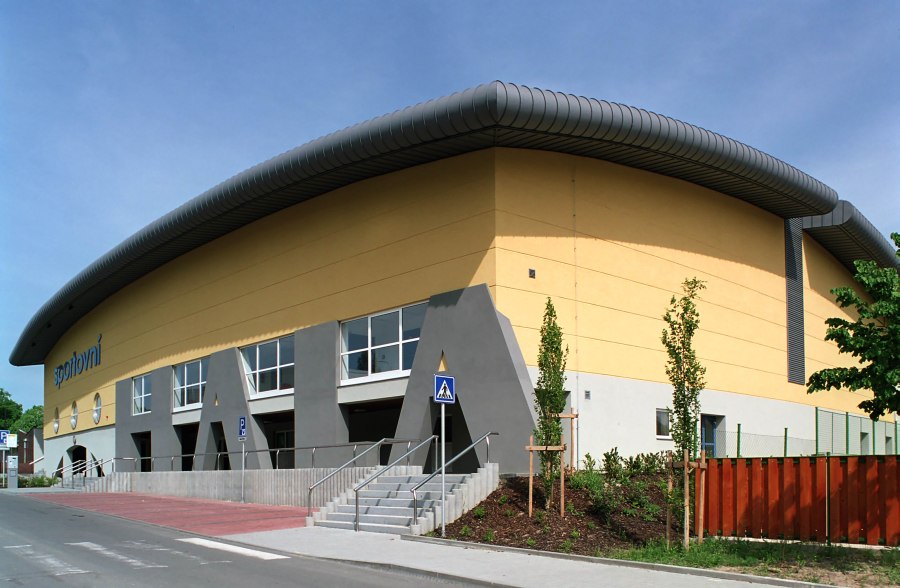 ZADÁNÍ/INVESTIČNÍ ZÁMĚRZadavatel: Město Jindřichův HradecZÁKLADNÍ IDENTIFIKAČNÍ ÚDAJE:NÁZEV AKCE: PD – PŘÍSTAVBA MĚSTSKÉ SPORTOVNÍ HALY, JINDŘICHŮV HRADEC MÍSTO: K.Ú. JINDŘICHŮV HRADECZPRACOVAL: ODBOR ROZVOJE MĚÚ JINDŘICHŮV HRADECDATUM: DUBEN 2022SCHVÁLENO: 25. 4. 2022 USNESENÍM RADY MĚSTA Č. 359/12R/2022Popis veřejné zakázkyPředmětem veřejné zakázky je zpracování kompletní projektové dokumentace na přístavbu městské sportovní haly v areálu Tyršova stadionu v Jindřichově Hradci. Nově plánovaná přístavba je navrhována u východního průčelí stávající sportovní haly v místě bývalé kotelny (pozemek par. č. 1930/3 k. ú. Jindřichův Hradec). Součástí projektu tak bude zároveň projekt demolice této kotelny, ale i dalších objektů nezbytných pro zařízení staveniště a příjezd stavební techniky k budoucí stavbě, a to tří zděných objektů přístřešků na pozemcích p. č. 1916/5, 1916/6 a 1916/7 (v současné době jsou zde nevyužívané veřejné toalety, ale i prostory pro uskladnění zahradní techniky) a objektu staré vrátnice na pozemku p. č. 1916/17 k. ú. Jindřichův Hradec. Navržené řešení vychází ze zpracované studie na kompletní rekonstrukci sportovního areálu Tyršův stadion, Jindřichův Hradec, arch. č. 20 038, ze dne 03/2021, zpracované projekční kanceláří JPS J. Hradec s.r.o., která je dostupná na níže uvedeném odkazu: Studie areálu Tyršovy sady - Město Jindřichův Hradec (jcz)Výše uvedená studie byla dána široké veřejnosti, ale i sportovním klubům k veřejné diskusi. Se zaslanými připomínkami byla seznámena rada města, ale i zastupitelstvo města, které usnesením číslo 623/34Z/2021 ze dne 24. 11. 2021 schválilo v rámci akce s názvem „Rekonstrukce sportovního areálu Tyršův stadion“ zahájení projektové přípravy nové přístavby městské sportovní haly v Jindřichově Hradci (stavební objekt SO 01 HALA 3). Upravený návrh studie se zapracovanými připomínkami je přílohou zadávacích podmínek (Příloha č. 2) a bude východiskem pro zpracování této veřejné zakázky. Navrhovaná přístavba bude realizována na pozemcích ve vlastnictví zadavatele (p. č. 1930/1, 1930/3, 1930/5, 1916/14 k. ú. Jindřichův Hradec). Objekt o třech nadzemních podlažích bude zahrnovat tělocvičnu s hrací plochou o rozměrech min. 22 x 44 m se světlou výškou minimálně 7 metrů, a to jak nad celou hrací plochou, tak i nad výběhovými zónami, hrací plocha musí zahrnovat prostory střídaček a prostor pro umístění stolku rozhodčího, s hledištěm o celkové kapacitě 70 míst k sezení a proskleným ochozem pro stojící diváky, součástí haly budou šatny včetně hygienického zázemí, rehabilitační zázemí s rehabilitační linkou, hygienické zázemí, klubovna (salonek pro VIP hosty a média), sklady, kancelář a výtah. Podrobný popis požadavků na navrhované řešení je popsán v čl. 4 tohoto zadání. Navržené řešení přinese nemalé úspory provozních nákladů oproti samostatné stavbě, neboť dojde k efektivnímu využití stávající technické infrastruktury. Konstrukční systém navržené přístavby bude obdobný jako u stávajícího objektu. Z tohoto důvodu jsou v čl. 3 tohoto zadání popsány základní informace týkající se stávajícího objektu městské sportovní haly. Koncepční dokumentyÚzemní plánVýše uvedený záměr je v souladu s platným územním plánem. Dle schváleného územního plánu je sportovní areál v centrální části města chápán jako prostor, který plní funkci pro využití volného času a pro sportovně rekreační účely.  Odkaz na platný územní plán zde: Platný územní plán - Město Jindřichův Hradec (jh.cz)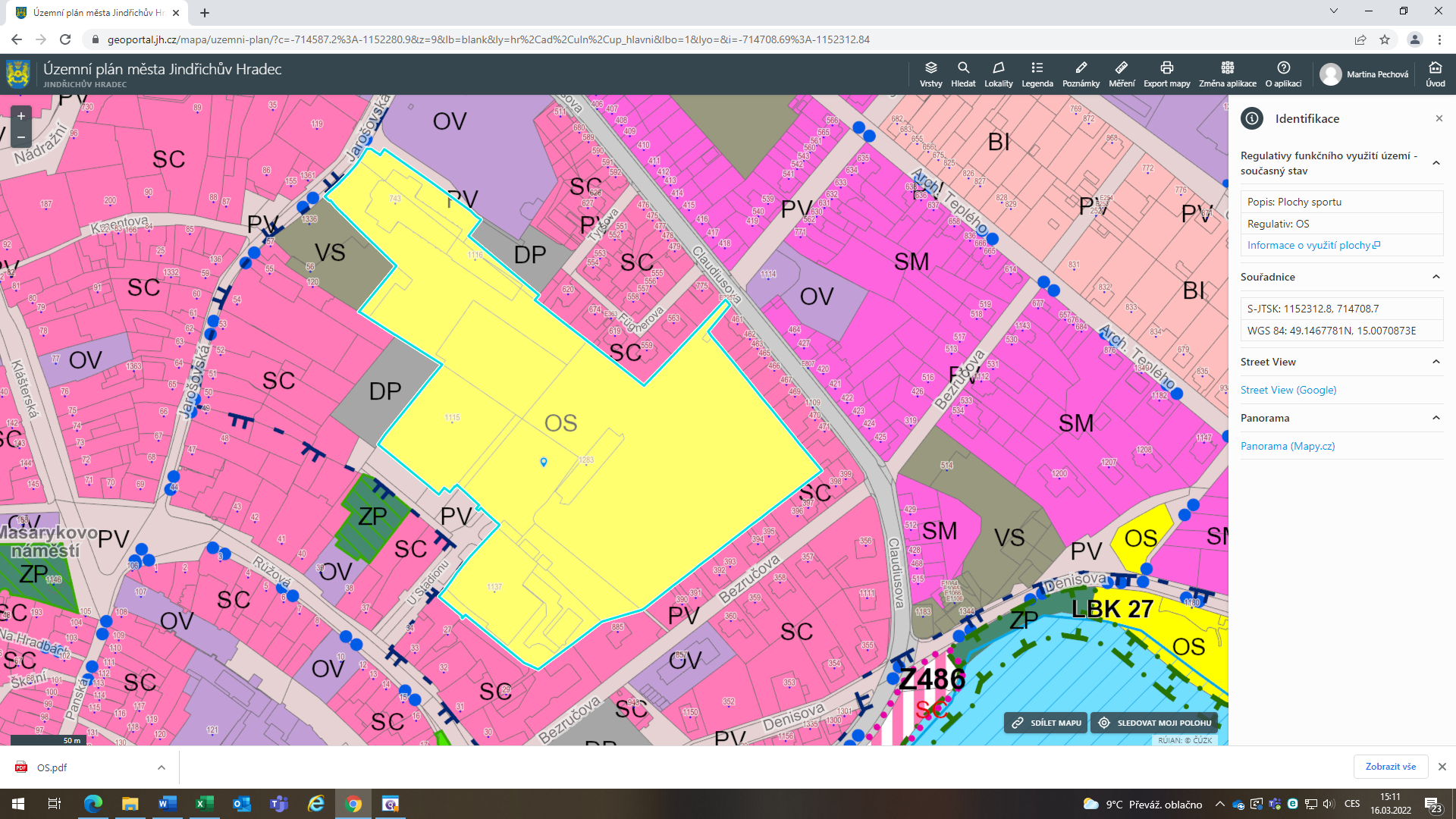 Obrázek 1 Výtah z platného územního plánuOchranné pásmo městské památkové rezervaceStávající sportovní hala se nachází v lokalitě ochranného pásma se zachovalou předměstskou zástavbou Růžové ulice, bezprostředně navazující na hradební systém historického jádra městské památkové rezervace Jindřichův Hradec. Ochranné pásmo bylo stanoveno Rozhodnutím OK ONV v Jindřichově Hradci dne 11.12. 1987, č.j. 1778404/5-87/kult. Regulační plán MPR Jindřichův Hradec vymezuje ochranu dálkových pohledů na panorama historické části města. Cílem je zachování prostorových kompozičních účinků dominant města, uplatňujících se v dálkových pohledech. Odkaz na platný regulační plán zde: Regulační plán MPR Jindřichův Hradec - Město Jindřichův Hradec (jh.cz)Strategický plán rozvoje města 2021-2025Výše uvedený záměr je v souladu se Strategickým plánem rozvoje města 2021-2025, Specifickým cílem 5.3 Výstavba a rozvoj území pro volnočasové aktivity včetně sportovišť a je zahrnut v jeho opatřeních.Plán rozvoje sportu města Jindřichův Hradec 2018-2028Výše uvedený záměr je v souladu se schváleným plánem rozvoje sportu na období 2018-2028, kdy je vizí města rozvoj a zlepšování sportovní infrastruktury v majetku města. V případě městské haly je to především řešení nevyhovujícího technického stavu zázemí (nedostatečný počet šaten, chybějící rehabilitační linka) a chybějícího vybavení (např. tatami pro úpolové sporty, mobilní koše pro basketbal). Dále je to pak řešení problému nedostatečné kapacity sportovní haly a z toho plynoucí potřeba vybudování nového sportovního zařízení. Plán rozvoje sportu navrhuje vybudování chybějících sportovišť – víceúčelové tréninkové haly splňující parametry pro provozování veškerých kolektivních halových sportů, tj. házená, florbal, basketbal, volejbal, futsal včetně odpovídajícího zázemí. Odkaz na platný plán rozvoje sportu zde: plan_rozvoje_sportu_mesta_jindrichuv_hradec_2018_2028.pdfVýchozí situaceStávající městská sportovní hala se nachází v areálu Tyršova stadionu na pozemcích par. č. 1930/1, 1930/2, 1930/3, 1930/4, 1930/5, 1930/6 a 1929 k. ú. Jindřichův Hradec a je tvořena původní tělocvičnou o rozměrech 18 x 36 m z let výstavby 70. let 20 století a přístavbou sportovní haly s hrací plochou uvedenou do provozu v 9/2002 (o rozměrech 22,7 x 44,7 m).  Světlá výška nové sportovní haly je od 7 m do 10,4 m. V daném případě nebyl splněn parametr pro mezinárodní a oficiální soutěže mezinárodní volejbalové federace, který požaduje volný prostor o světlé výšce 12,5 m na ploše 19x34 m. Důvodem je skutečnost, že objekt se nachází v ochranném pásmu městské památkové rezervace. Popis řešení původní přístavby z let 2001-2002V období 8/2001–9/2002 proběhla přístavba sportovní haly dle zpracované projektové dokumentace „Přístavba sportovní haly v Jindřichově Hradci“, arch. č. 00006, ze dne 4/2001 zpracované projekční kanceláří Jindřichohradecká projekční společnost s.r.o. /JPS J. Hradec s.r.o./. Stavba byla zkolaudována v 9/2002. Níže uvádíme základní informace týkající se této přístavby (informace jsou převzaty z PD pro provedení stavby a jsou případně doplněny o nové skutečnosti). Kapacita sportovní haly Počet hracích ploch: 2Velikost hracích ploch: 18 x 36 m (dle PD označeno jako BELA)		              22,7 x 47,7 m (dle PD označeno jako ISA)Kapacita míst k sezení: 776 místPočty parkovacích míst: 29 (19 venkovní, 10 vnitřní)Užitková plocha celková/přístavba: 2205 m2/1600 m2Obestavěný prostor celkový/přístavba: 22930 m3/15900 m3KonstrukcePřístavba je založena na železobetonových patkách a pasech. Nosným systémem je monolitický železobetonový skelet. Nosná konstrukce tribun je rovněž monolitická železobetonová. Stupně tribuny jsou železobetonové prefabrikované. Nosnou konstrukcí zastřešení tvoří systém dřevěných lepených vazníků a vaznic. Střešní plášť se skládá z krytiny PVC folie na bednění, vzduchové mezery, pojistné hydroizolace, tepelné izolace z čedičové vlny a dřevěného lamelového podhledu s akustickou úpravou. Obvodový plášť je vyzděn z bloků POROTHERM 44 PD. Příčky v přízemí jsou z příčkovek POROTHERM. PodlahyNášlapné vrstvy podlah chodeb, tribun, šaten, sociálních zařízení jsou z keramické dlažby. Podlaha v hale ISA je plošně pružná – palubová (buková) s certifikátem FIBA, v původní tělocvičně BELA je dřevěná vícevrstvá sportovní podlaha s certifikací FIBA.  Výplně otvorůV obvodovém plášti jsou osazena okna z hliníkových profilů s požadovanou požární odolností. Ve střeše jsou osazeny pásové obloukové světlíky se zabudovanými zařízeními pro odvod tepla a kouře. Tyto světlíky slouží i pro přirozené větrání. Dveře jsou hliníkové. Vnitřní dveře dřevěné s požární odolností. VětráníVětrání je nucené s rekuperací tepla. Systémy zabezpečeníV objektu jsou instalovány systémy EPS, EZS, ozvučení a časomíra. Systém EPS umožňuje postupné rozšíření, propojení v rozsáhlé sítě, připojení k ostatním systémům nebo na počítač s plánem objektu. Ústředna je umístěna v místnosti vrátnice. Systém je připojen na pult centralizované ochrany HZS v J. Hradci. V objektu jsou instalována samočinná odvětrávací zařízení, která současně pracují jako zařízení pro odvod kouře a tepla (ZOKT).  Inženýrské sítěObjekt je připojen na plynovodní řad plynovodní přípojkou, která je ukončena HUP v plynoměrné komoře umístěné na okraji objektu.  Sportovní hala je napojena na vodovodní řad v Růžové ulici (LT 80), řad je ukončen před novou kotelnou sportovní haly podzemním hydrantem. V tomto místě se nachází vodoměrová šachta pro tři připojené objekty (sportovní halu, zimní stadion a sociální zařízení fotbalového stadionu). Objekt sportovní haly je napojen na energetickou síť ze dvou kabelových skříní umístěných v průjezdu objektu. Objekt je napojen na jednotnou kanalizaci, splaškové a dešťové vody z objektu jsou svedeny do veřejné kanalizace města. VytápěníVytápění je řešeno z vlastní plynové kotelny II. kategorie jako kombinace teplovzdušného a podlahového systému. Zdrojem tepla je teplovodní plynový kotel na zemní plyn (Viessmann Vitoplex 300 TX 3 o výkonu 575 kW). Ohřev TUV je zajištěn dvěma nepřímotopnými ohřívači o objemu 1000 litrů. Prostory chodeb, sociálního zařízení, restaurace jsou vytápěny podlahovým topením. Sportovní hala (ISA) je vytápěna vzduchotechnicky, tělocvična (BELA) pomocí otopných těles. Otopná soustava je rozdělena do několika otopných okruhů. Celková tepelná bilance činí celkem cca 575 kW. VzduchotechnikaPro větrání stávající sportovní haly slouží celkem 17 zařízení. Sportovní hala ISA je větrána dvěma klimatizačními jednotkami, které zajišťují přívod čerstvého vzduchu, jeho filtraci, úpravu teploty a odvod vzduchu. V každé jednotce je umístěn rotační rekuperátor s účinností až 76 % pro využití teploty odpadního vzduchu. Vzduch se dostává do prostoru haly výustěmi umístěnými ve schodech hlediště. Měření a regulaceMaR je určeno pro regulaci vytápění a větrání sportovní haly. Celý řídící systém je koncipován s ohledem na technologie a na jejich umístění v budově. Jednotlivé okruhy jsou řízeny a ovládány pěti volně programovatelnými digitálními regulátory Honeywell EXCEL 5000 typ XL 100. Tyto samostatné regulátory pro optimalizaci celkového řízení provozu budovy vzájemně komunikují bez nutnosti řídící centrály. V každém rozvaděči je ponechána rezerva několika volně programovatelných vstupů a výstupu pro možnost napojení některého nově požadovaného menšího regulačního okruhu. Při požadavku připojení nové rozsáhlejší technologie, lze síť regulátorů rozšířit o menší nebo větší volně programovatelné komunikující regulátory Honeywell řada EXCEL 5000. Připojený počítač se SW Control Web 2000 je určen pro sledování a zadávání požadovaných parametrů v systému MaR budovy. Při propojení s jiným počítačem lze vytvořit další pracoviště pro sledování nebo i ovládání stávajícího MaR přes přístupová hesla. Control Web 2000 je univerzální nástroj pro vývoj a nasazování vizualizačních a řídících aplikací, aplikací sběru, ukládání a vyhodnocování dat. Disponuje veřejnými a detailně dokumentovanými komunikačními protokoly, což zajišťuje jeho možné propojení s rozhraním jiných výrobců řídící a regulační techniky. Elektroinstalace Elektrická zařízení jsou napojena na síť EG.D kabelem AYKY 3x240+120 mm2. Hlavní rozvaděč R1 o třech polích je umístěn v místnosti rozvodny (výrobce EKOV Pelhřimov, r. výroby 2002). Příkon hlavního jističe před elektroměrem činí 250 A, převodové měření 300/5A, IP40/20. Osvětlení je navrženo podle ČSN 36045 Umělé osvětlení vnitřních prostorů a ČSN EN 12193 Světlo a osvětlení, Osvětlení sportovišť. Telefonní rozvody jsou ukončeny skříňkou na objektu. V kanceláři je umístěna pobočková ústředna ATEUS OMEGA 3/9, restaurace má vlastní přímou linku i s pobočkou. Objekt je napojen na uzemnění (hromosvod). Kolem objektu jsou umístěny stožáry veřejného osvětlení. 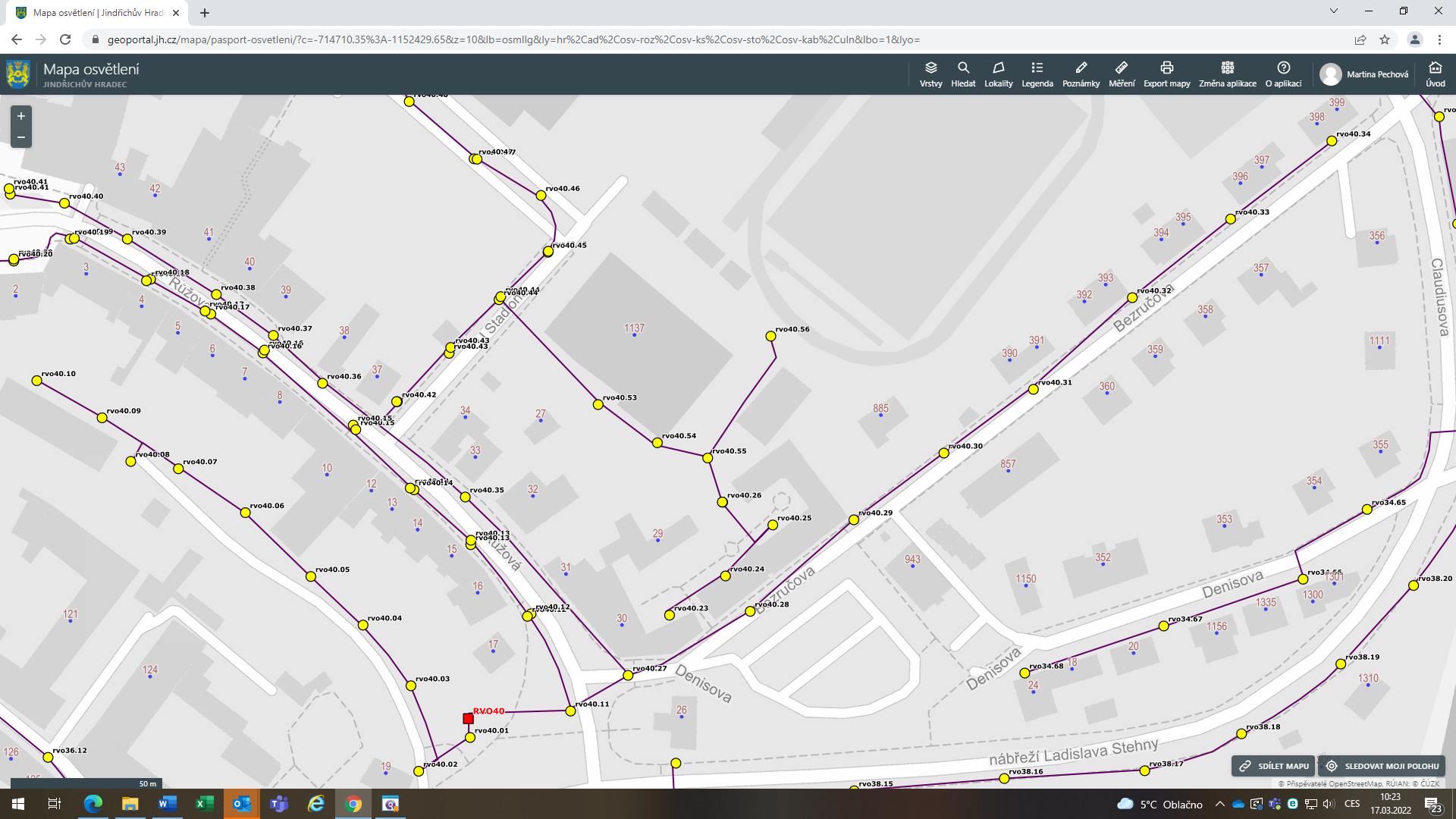 Obrázek 2 2 Rozmístění světelných bodů veřejného osvětleníAkustika, ozvučeníPro ozvučení haly, zejména hlavních tribun a hrací plochy, je instalováno decentrální ozvučení. Reprosoustavy (30 ks) jsou instalovány na konstrukcích stropních vazníků, a to zrcadlově na strany směrem k tribunám. Dále jsou zde použity tři 100 V zesilovače. Elektroakustické zařízení pro ozvučení je umístěno v kabině hlasatele na desce pracovního stolu obsluhy. Ústředním zvukovým zařízením je programovatelný digitální pultík Allen&Heth DR66. Síťové rozvody jsou vedeny z podružného silnoproudého technologického rozvaděče, a to pro všechna napájení používané v boxu zápisu, kabině hlasatele a pro okruh zásuvek určených pro napájení modulačních zvukových zdrojů po podium. Silové rozvody jsou provedeny jako jednofázové 230 V/50 Hz provedené jako třívodičové s bezproudým nulováním. Stěny ve 3. NP jsou obloženy akustickým stěnovým obkladem SONIT P30, a to až do výšky stropu se zakončením deskami SONIT PK 1. BezbariérovostVšechny prostory prvního nadzemního podlaží včetně přístupu do haly BELA jsou bezbariérové. Bezbariérový přístup do haly ISA je přes venkovní nájezdovou rampu vedoucí přímo na hrací plochu. V objektu jsou na prvním a druhém nadzemním podlaží umístěny sociální zařízení pro osoby s omezenou schopností pohybu odkázané na invalidní vozík. Spotřeba energií Níže uvádíme průměrnou spotřebu energií za r. 2019-2021. Průměrná spotřeba elektrické energie: 70 000 kWh/rok Průměrná spotřeba plynu: 30 000 m3/rokPrůměrná spotřeba vody: cca 1 100 m3/rokPožadavky na řešení Plánovaná kapacita přístavbyZastavěná plocha: 1 404 m2Obestavěný prostor: 13 275 m3Počet nadzemních/podzemních podlaží: 3/0Plocha tělocvičny: 1 000 m2 (hala 03)Počet šaten: 6 (jedna místnost bude vyčleněna jako kancelář)Počet sedadel: 70 místKonstrukční řešeníVodorovné a svislé konstrukceVzhledem k tomu, že se jedná o přístavbu ke stávající sportovní hale, bude navrhované konstrukční řešení obdobné jako u stávajícího objektu – viz čl. 3 této dokumentace. Při výstavbě budou použity klasické technologie výstavby, tj. založení objektu na železobetonových patkách pravděpodobně podporovaných pilotami nebo mikropilotami. Nosné stěny z hutných akusticky vyhovujících bloků (variantně železobetonové stěny), stropy železobetonové. Vnitřní dělící stěny budou provedeny jako akustické s předepsanými útlumy. Obvodový plášť – zdící bloky s vysokou akumulací tepla a masivním zateplením. Výplně otvorůVýplně otvorů – hliníkové profily. Prosklené stěny a okna zaskleny tepelně izolačními trojskly. Okna doplněna o venkovní zastiňovací prvky zabraňují přehřívání v letních měsících.ZastřešeníPloché střechy s kombinací extenzivních a intenzivních zelených střech. Ve střeše jsou jako v případě první přístavby uvažovány pásové obloukové světlíky se zabudovanými zařízeními pro odvod tepla a kouře.Technika prostředí stavebVytápění – napojení na stávající plynovou kotelnu umístěnou v objektu včetně přípravy TUV. Větrání – dílčí vzduchotechnické jednotky, rekuperační větrání s klimatizací s ohledem na nezbytnost dosažení nízkoenergetického standartu. Systémy slaboproudé technikyNová přístavba bude napojena na stávající systémy EPS, EZS, telefonní ústřednu, ozvučení, časomíru a MaR. SilnoproudNová přístavba bude napojena na stávající elektroinstalaci. Zhotovitel prověří dostatečnou kapacitu instalovaného elektrického příkonu hlavního jističe. Osvětlení tělocvičny bude splňovat požadavky ČSN EN 12193 Světlo a osvětlení – Osvětlení sportovišť. Osvětlení hrací plochy musí zajišťovat dostatečný hrací komfort pro hráče, ale i pro televizní nebo internetové přenosy.Dlažby, obkladyNášlapné vrstvy podlah chodeb, tribun, šaten, sociálních zařízení požaduje zadavatel z keramické dlažby, barevnost a velikost obkladů/dlažeb bude odsouhlasena zadavatelem. Zadavatel požaduje sjednocení vzhledu se stávajícím objektem. Technická infrastrukturaPřístavba městské sportovní haly bude napojena na stávající vnitřní rozvody vody, kanalizace, elektrické energie a plynu stávající sportovní haly. Přístavba sportovní haly vyvolá překládku části plynovodu vedoucího k objektu určeném k demolici a zřejmě i překládku vedení elektrické energie vedoucí podél hranice fotbalového stadionu, ale i dvou sloupů veřejného osvětlení. 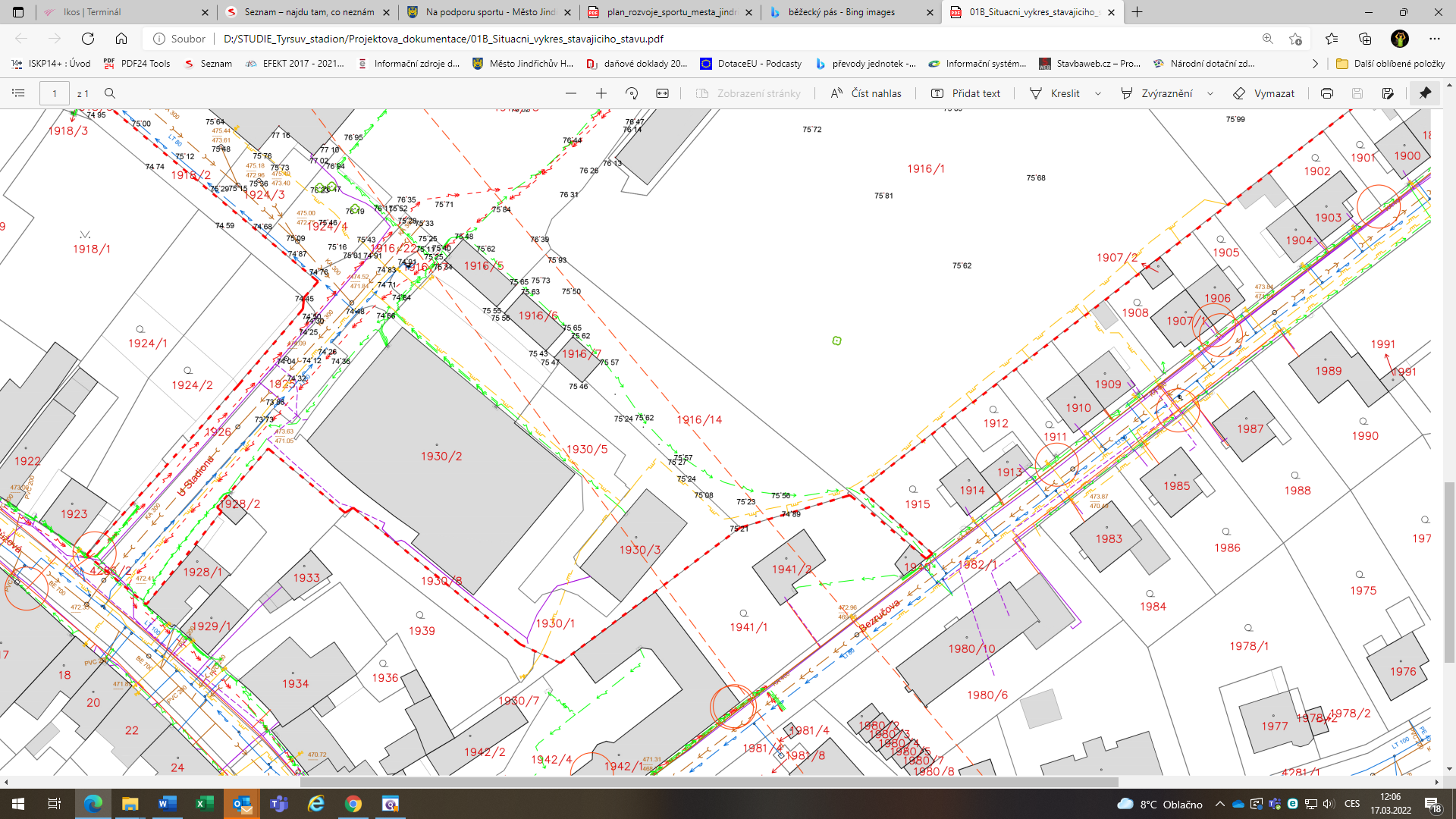 Obrázek 3 3 Rozmístění inženýrských sítíBezbariérovostZadavatel požaduje, aby projekt řešil bezbariérovost nejen nové přístavby, ale i haly ozn. dle studie jako hala 01 (ISA), a to instalací zdvihací plošiny – výtahu a s možností zachování šikmé rampy, která by se mohla situovat místo zbouraných objektů, ve kterých se nachází nevyužívané veřejné WC a sklad zahradní techniky.Environmentální kritéria a požadavkyEnergeticky úsporná opatřeníZadavatel požaduje dosažení co nejvyšší míry energetické úspornosti celé budovy. Zadavatel požaduje prověřit instalaci FVE a v návrhu uvažovat i množství panelů bez akumulace, zhotovitel projektu prověří a případně navrhne možnost doplnění volného prostoru o solární panely pro ohřev teplé vody. Projekt rovněž navrhne umístění panelů i na střechu sousedních dvou hal (HALA 01, 02). Všechna zařízení a rozvody budou provedeny v technologiích odpovídajících současné době s výhledem do budoucnosti. Zadavatel požaduje instalaci zařízení s vysokou účinností rekuperace tepla. Možnost umístění chladících prvků na střeše objektu z důvodů zajištění hygienických limitů pro chráněné prostory samotného centra, ale i sousední obytné zástavby. Zadavatel zároveň požaduje, aby osvětlení odpovídala úsporným řešením (LED osvětlení).Modrozelená infrastrukturaStudie navrhuje ozelenění východní a jižní fasády popínavými rostlinami do navrhované treláže. Zadavatel požaduje prověření této varianty zejména s ohledem na vysoké nároky na údržbu.Nakládání s dešťovými vodamiZhotovitel projektu prověří a případně navrhne hospodaření s dešťovými vodami. Možnost zachytávání dešťové vody systémem zelených střech, které při správné funkci budou zlepšovat klima v areálu i jeho okolí, zachytávání přebytečné vody ze střech a ze zpevněných ploch do případných podzemních nádrží a její zpětné používání například na doplňování odparu z biotopů.  Požadavky na řešení tělocvičny (hala 03)Druhy sportůVzhledem k tomu, že hala 01 (ISA) a hala 02 (BELA) v současné době slouží primárně pro basketbalový sport, bude hala 03 určena pro co možná nejširší sportovní využití jako víceúčelová tréninková hala splňující parametry pro provozování veškerých kolektivních halových sportů, tj. házená, florbal, basketbal, volejbal, futsal včetně odpovídajícího zázemí. Hala 03 bude rovněž využívána pro výuku tělesné výuky pro žáky základních škol, které dosud využívají prostory tělocvičny Slovan, a to po dobu rekonstrukce tohoto objektu, která je zadavatelem rovněž plánována. Rozměry hrací plochyVýše uvedenému využití odpovídají i požadavky na hrací plochu, která svými rozměry musí odpovídat regulérnímu hřišti pro házenou, a to i s výběhovými plochami, tj. celkem min. 44x 22 m, světlá výška musí být nad celou plochou i nad výběhovými zónami minimálně 7 metrů. Hrací plocha musí zahrnovat prostory střídaček a prostor pro umístění stolku rozhodčího. Podlaha Podlaha tělocvičny bude ve stejném provedení jako HALA 01 (ISA) palubová (buková) s certifikátem FIBA a s odpovídajícím lajnováním včetně zemních pouzder (pro tři volejbalová hřiště, branky – házená), sklopnými stožáry na koše na basketbal.  Světelné ukazateleV hale 03 bude umístěna LED barevná obrazovka pro zobrazení časomíry, televizního obrazu i reklamních videí, dále světelný ukazatel určený k zobrazování informací při halových sportech s funkcemi odpovídajícími aktuálním pravidlům jednotlivých sportů, pro které bude hala určena. Kompletní poradenský servis včetně návrhu zařízení na vybavení haly světelnými ukazateli doporučuje zadavatel prověřit u dodavatele těchto zařízení.Požadavky na vnitřní vybavení interiéruZadavatel požaduje v rámci projektu řešit vnitřní vybavení interiéru. K jednotlivým místnostem uvádí zadavatel tyto minimální požadavky: Šatny: lavice, věšákové stěny, boxy Sklady na pomůcky (nářaďovna): stojany na uskladnění kůlů, věšáky na sítě, regály, uzamykatelné skříně, Rehabilitace včetně zázemí: rehabilitační linka zahrnující masérské lůžko (2 ks), masážní vanu pro min. 4 osoby (vířivka) - vyzděná, infrasaunu, kádě na ledovou vodu,   Zázemí rehabilitace (odpočívárna): lehátka, věšáková stěnaKlubovna (salonek pro VIP hosty): sloužící především jako zázemí pro případné média a VIP hosty (barový pult, židle, stoly, křesla, TV, rozvody a zařízení pro audiovizuální techniku),Kancelář: stůl, kancelářská židle, skříň šatní, regály. Terénní úpravy, komunikační propojeníZadavatel požaduje provedení terénních úprav a vybudování přístupové cesty (komunikačního propojení) k objektu na pozemku p. č. 1942/2 k. ú. Jindřichův Hradec (klubovna skautu). Ve studii je navrhováno v 1. NP komunikační napojení městské sportovní haly na navrhované podzemní garáže, ubytovnu či atletický stadion. Vzhledem k tomu, že přístavba haly 03 je navrhována jako první k realizaci z vypracované kompletní studie rekonstrukce sportovního areálu Tyršův stadion ze dne 03/2021, musí být objekt sportovní haly v místě pro budoucí průchod do těchto podzemních garáží pro toto napojení stavebně připraven.Sadové úpravyProjekt bude zahrnovat i kácení dřevin na pozemku p. č. 1916/14 (cca 7 ks stromů) a 1930/1 (3 ks vzrostlých stromů) k. ú. Jindřichův Hradec. Zadavatel z tohoto důvodu požaduje do projektu zahrnout výsadbu zeleně (dřevin), jakož i ozelenění prostoru směrem k domu s pečovatelskou službou (čp. 29 Růžová ulice). Fáze výkonů požadovaných zadavatelemPříprava projektu, průzkumy a rozbory, geodetické zaměřeníZadavatel požaduje v rámci přípravy projektu zhodnocení jím předaných vstupních údajů, posouzení požadavků zadavatele na budoucí řešení – viz toto zadání, zhodnocení ekonomických a ekologických parametrů zadání. V rámci průzkumných prací požaduje zadavatel provedení výškopisného a polohopisného zaměření, vypracování hlukové studie, archeologický průzkum a geotechnický průzkum. Pozn: v 12/2000 byl firmou Průzkumné práce s.r.o. proveden radonový průzkum, kdy daná lokalita byla zařazena do kategorie nízkého radonového rizika. Vzhledem k velikosti navrhovaného objektu a naměřeným hodnotám bylo při přístavbě nové sportovní haly doporučováno provádění utěsnění prostupů podlahovou konstrukcí dle zásad protiradonových úprav.  Projekt demolice stávající kotelny, přístřešků a vrátniceZadavatel požaduje zpracovat projekt demolice stávající kotelny na pozemku p. č. 1930/3 a zděných objektů přístřešků na pozemcích p. č. 1916/5, 1916/6 a 1619/7 sloužících jako hygienické zázemí a sklad pro umístění zahradní techniky provozovatele sportovního areálu a dále demolici vrátnice na pozemku p. č. 1916/17, vše k. ú. Jindřichův Hradec včetně zajištění obstarání dokladů a stanovisek veřejnoprávních orgánů a organizací potřebných pro vydání projektu demolice. Návrh stavbySoučástí zadávacích podmínek je studie na kompletní rekonstrukci sportovního areálu Tyršův stadion, Jindřichův Hradec, arch. č. 20 038, zpracovanou JPS J. Hradec s.r.o. ze dne 03/2021 /dále jen „Studie“/, jejíž součástí je SO 01 – HALA 3 (ze dne 10/2021 upravená dle připomínek). Zadavatel požaduje zpracování návrhu stavby v souladu s touto Studií, neboť budoucí přístavbu sportovní haly nelze na dané pozemky umístit jinak. Zadavatel připouští provedení dispozičních úprav, které budou v rámci schvalování návrhu stavby odsouhlaseny objednatelem. Projekt pro umístění stavbyZadavatel požaduje vypracování dokumentace pro územní řízení podle vyhlášky č. 499/2006 Sb., o dokumentaci staveb včetně koncepční koordinace všech profesí (zejména její přílohy č. 1). Dokumentace bude vycházet ze studie JPS J. Hradec s.r.o. ze dne 10/2021, případně z konceptu návrhu stavby, který bude projednán se zadavatelem – viz bod 5.3 tohoto článku. Projekt pro umístění stavby bude obsahovat zapracované připomínky veřejnoprávních orgánů a organizací, které se vyjadřují k dokumentaci pro územní řízení. Zadavatel požaduje zajištění obstarání dokladů a stanovisek veřejnoprávních orgánů a organizací potřebných pro vydání územního rozhodnutí, zajištění vyjádření účastníků řízení. Orientační vyčíslení nákladů dle m2/m3.Projekt pro povolení stavbyZadavatel požaduje vypracování dokumentace pro stavební povolení podle vyhlášky č. 499/2006 Sb., o dokumentaci staveb včetně koncepční koordinace všech profesí, se zapracováním připomínek veřejnoprávních orgánů a organizací, které se vyjadřují k dokumentaci. Zadavatel požaduje zajištění obstarání dokladů a stanovisek veřejnoprávních orgánů a organizací potřebných pro vydání stavebního povolení, zajištění vyjádření účastníků. V rámci projektu pro povolení stavby požaduje zadavatel upřesnění návrhu interiéru, odborné studie (výpočet denního osvětlení a výpočet akustiky prostoru s ohledem na hygienické předpisy) a dopravně inženýrské opatření (DIO). Orientační vyčíslení nákladů. Projekt pro zadání a provedení stavbyZadavatel požaduje vypracování dokumentace pro zadání a provádění stavby zahrnující plán organizace výstavby, výkaz výměr včetně položkového rozpočtu, a to v rozsahu daném stavebním zákonem a jeho prováděcích předpisů. Projektová dokumentace bude zpracována ve struktuře dané vyhláškou č. 499/2006 Sb., o dokumentaci staveb, s tím, že rozsah a obsah jednotlivých částí bude odpovídat druhu a významu stavby, jejímu umístění, stavebně technickému provedení, účelu využití, vlivu na životní prostředí. Projektová dokumentace pro zadání a provedení stavby bude zpracována v souladu s požadavky zákona č. 134/2016 Sb., o zadávání veřejných zakázek a nebude obsahovat odkazy na konkrétní výrobky a značky a bude v souladu s vyhláškou č. 169/2016 Sb., o stanovení rozsahu dokumentace veřejné zakázky na stavební práce a soupisu stavebních prací, dodávek a služeb s výkazem výměr, včetně zapracovaných požadavků na BOZP vycházejících ze zpracovaného plánu BOZP. Součástí projektové dokumentace pro provedení stavby musí být jedno vyhotovení oceněného výkazu výměr (orientační rozpočet stavby). Výkaz výměr mimo položek stavebních prací a dodávek, bude rovněž obsahovat Vedlejší rozpočtové náklady a Ostatní náklady, kde budou zaneseny požadavky na bezpečné provedení stavby a zabezpečení staveniště v souladu s platnými právními předpisy, včetně podnětů koordinátora BOZP.Veškeré stupně dokumentace budou předány zhotoviteli v digitalizované formě a v listinné podobě. Způsob a další požadavky na předávanou dokumentaci upravuje vzorová smlouva o dílo.  Autorský dozorZadavatel požaduje výkon autorského dozoru v rozsahu uvedeném v návrhu smlouvy o dílo.Rámcový harmonogram pracíNíže uvedená tabulka uvádí rámcový harmonogram prací. Pracovní skupina „Tyršův stadion“Skupina jmenovaná radou města usnesením č. 484/21R/2021 ze dne 21. 6. 2021. V Jindřichově Hradci, dne 25. 4. 2022.Seznam poddodavatelů,s jejichž pomocí dodavatel předpokládá realizaci veřejné zakázky: Dne: -----------------------------------------------------------------------------                                                                              (podpis osoby oprávněné jednat jménem či za dodavatele)Harmonogram pracíHarmonogram pracíHarmonogram pracíHarmonogram pracíetapaúkonnositel úkonučasová fáze0Předání zadání ROZ4/2022-7/20220Výběr zpracovateleROZ4/2022-7/20221Příprava projektu, průzkumy, rozboryROZ + SMM + OŽP + VÚP+ max. 1 měsíc2Návrh stavby – úpravy studie 03/2021ROZ + dotčené odbory měú + SMJH + sportovní kluby+ max. 2 měsíce2Projednání s dotčenými odbory, sportovními klubyROZ + dotčené odbory měú + SMJH + sportovní kluby+ max. 2 měsíce3Projekt pro umístění stavby včetně obstarání stanovisekROZ+ 9 měsíců3Projekt demolice včetně obstarání stanovisekROZ+ 9 měsíců4Projekt pro povolení stavby včetně obstarání stanovisekROZ+ 7 měsíců5Projekt pro zadání stavby a provedení stavbyROZ+ 6 měsíců6Konzultace, připomínkyROZprůběžně dle potřebyčást plnění VZ, kterou hodlá účastník zadat poddodavateli1.Název poddodavatele:Atelier A02 spol.s r.o.Technika prostředí staveb- elektrotechnická zařízeníSídlo/místo podnikání:Čechova 59, Č.BudějoviceTechnika prostředí staveb- elektrotechnická zařízeníTel./fax.xxxTechnika prostředí staveb- elektrotechnická zařízeníe-mail:xxxTechnika prostředí staveb- elektrotechnická zařízeníIČ144 99 690Technika prostředí staveb- elektrotechnická zařízení2.Název poddodavatele:Martin CaklTechnika prostředí staveb- zdravotní instalaceSídlo/místo podnikání:Ruských legií 446/IIITechnika prostředí staveb- zdravotní instalaceTel./fax.xxxTechnika prostředí staveb- zdravotní instalacee-mail:xxxTechnika prostředí staveb- zdravotní instalaceIČ26035138Technika prostředí staveb- zdravotní instalace3.Název poddodavatele:STATIKA - Jihočeská stavebně konstrukční kancelář s.r.o.Konstrukční částSídlo/místo podnikání:Otakarova 2696/20,  Č.BudějoviceKonstrukční částTel./fax.xxxKonstrukční částe-mail:xxxKonstrukční částIČ63908166Konstrukční část4.Název poddodavatele:Jan PlucarTechnika prostředí staveb- vytápěníSídlo/místo podnikání:Karlov 367/IV, J.HradecTechnika prostředí staveb- vytápěníTel./fax.xxxTechnika prostředí staveb- vytápěníe-mail:xxxTechnika prostředí staveb- vytápěníIČ06346707Technika prostředí staveb- vytápění